Zapopan, Jalisco siendo las 10:05 horas del día 17 de agosto de 2023, en las instalaciones del Auditorio 1 ubicado en la Unidad Administrativa Basílica, andador 20 de noviembre S/N, en esta ciudad; se celebra la Décima Séptima Sesión Ordinaria del año 2023, del Comité de Adquisiciones, del Municipio de Zapopan, Jalisco; convocada por Edmundo Antonio Amutio Villa, representante del Presidente del Comité de Adquisiciones, con fundamento en lo dispuesto en el artículo 20, artículo 25 fracción II,  artículo 28 y artículo 29 del Reglamento de Compras, Enajenaciones y Contratación de Servicios del Municipio de Zapopan, Jalisco.Punto número uno del orden del día, lista de asistencia. Se procede a nombrar lista de asistencia, de conformidad con el Artículo 20 y 26 fracción III del Reglamento de Compras, Enajenaciones y Contratación de Servicios del Municipio de Zapopan, Jalisco;Estando presentes los integrantes con voz y voto:Representante del Presidente del Comité de Adquisiciones.Edmundo Antonio Amutio Villa.Suplente.Tesorería Municipal.Talina Robles Villaseñor.Suplente.Sindicatura.Tania Álvarez Hernández.Suplente.Dirección de Administración.Dialhery Díaz González.Titular.Coordinación General de Desarrollo Económico y Combate a la Desigualdad.Belén Lizeth Muñoz Ruvalcaba.Suplente.Dirección de Desarrollo Agropecuario.Antonio Martín del Campos Sáenz Suplente.Representante de la Cámara Nacional de Comercio, Servicios y Turismo de Guadalajara.Rogelio Alejandro Muñoz Prado.Titular.Representante del Consejo Mexicano de Comercio Exterior de Occidente.Silvia Jacqueline Martin del Campo Partida.Suplente.Estando presentes los vocales permanentes con voz:Contraloría Ciudadana.Juan Carlos Razo Martínez.Suplente.Área Jurídica de la Dirección de Adquisiciones.Diego Armando Cárdenas Paredes.Titular.Representante de la Fracción del Partido Futuro.Lourdes Georgina Chávez Ramírez.Suplente.Representante de la Fracción del Partido Movimiento de Regeneración Nacional.Liceida Dorantes Contreras.Suplente.Secretario Técnico y Ejecutivo.Luz Elena Rosete CortésTitular.Punto número dos del orden del día, declaración de quórum. Se declara que existe quórum legal requerido para sesionar válidamente a las 10:07 horas, de conformidad con el Artículo 30, del Reglamento de Compras, Enajenaciones y Contratación de Servicios del Municipio de Zapopan, Jalisco. Punto número tres del orden del día, aprobación orden del día. Para desahogar esta Décima Séptima Sesión Ordinaria del Comité de Adquisiciones Municipales, se propone el siguiente Orden del Día, de conformidad con el Reglamento de Compras, Enajenaciones y Contratación de Servicios del Municipio de Zapopan, Jalisco, Artículo 25 fracción IV, el cual solicito al Secretario de cuenta del mismo, por lo que se procede a dar inicio a esta sesión bajo el siguiente orden del día: Orden del Día:Registro de asistencia.Declaración de Quórum.Aprobación del orden del día.Lectura y aprobación del acta anterior.Agenda de Trabajo: Presentación de cuadros de procesos de licitación pública con concurrencia del Comité, o.Presentación de ser el caso e informe de adjudicaciones directas y,Adjudicaciones Directas de acuerdo al Artículo 99, Fracción III y IV del Reglamento de Compras, Enajenaciones y Contratación de Servicios del Municipio de Zapopan Jalisco.Adjudicaciones Directas de acuerdo al Artículo 99, Fracción IV del Reglamento de Compras, Enajenaciones y Contratación de Servicios del Municipio de Zapopan Jalisco.Ampliaciones de Acuerdo al artículo 115, del Reglamento de Compras, Enajenaciones y Contratación de Servicios del Municipio de Zapopan Jalisco.Presentación de bases para su aprobación.Asuntos Varios Edmundo Antonio Amutio Villa, representante suplente del Presidente del Comité de Adquisiciones, comenta está a su consideración el orden del día, por lo que en votación económica les pregunto si se aprueba, siendo la votación de la siguiente manera:Aprobado por unanimidad de votos por parte de los integrantes del Comité presentes.Luz Elena Rosete Cortes, Secretario Técnico del Comité de Adquisiciones, da cuenta de que se integra al desahogo de la presente sesión Francisco Roberto Riverón Flores, Representante Suplente de la Regidora Ciudadana Dulce Sarahí Cortes Vite.Punto CUARTO del Orden del Día: En ese sentido, adjunto a la convocatoria de esta sesión se les hizo llegar de manera electrónica el acta en su versión estenográfica correspondiente a la sesión:16 Ordinaria del día 02 de Agosto del 2023.Edmundo Antonio Amutio Villa, representante suplente del Presidente del Comité de Adquisiciones, comenta someto a su consideración el omitir LA LECTURA de dicha acta en virtud de haber sido enviada con antelación, por lo que en votación económica les pregunto si se aprueba; siendo la votación de la siguiente manera:Aprobado por unanimidad de votos por parte de los integrantes del Comité presentes.Edmundo Antonio Amutio Villa, representante suplente del Presidente del Comité de Adquisiciones, menciona no habiendo recibido observaciones, se pone a su consideración la aprobación del CONTENIDO del acta en su versión estenográfica correspondiente a 16 Ordinaria del día 02 de Agosto del 2023, por lo que en votación económica les pregunto si se aprueba el contenido del acta anterior, siendo la votación de la siguiente manera:Aprobado por unanimidad de votos por parte de los integrantes del Comité presentes.Punto Quinto del orden del día. Agenda de Trabajo.Punto 1. Presentación de cuadros de procesos de licitación pública con concurrencia del Comité, de bienes o servicios, enviados previamente para su revisión y análisis de manera electrónica.Número de Cuadro: 01.17.2023Licitación Pública Local con Participación del Comité: 202301150Área Requirente: Relaciones Públicas, Protocolo y Eventos adscrita a la Jefatura de GabineteObjeto de licitación: Servicio integral para eventos Fiestas Patrias 2023 en plaza de las Américas y Palacio MunicipalSe pone a la vista el expediente de donde se desprende lo siguiente:Proveedores que cotizan:CHG Group Company, S. de R.L. de C.V.Servicios Profesionales para Expos, S.C.Vides y Barricas, S.A. de C.V.Los licitantes cuyas proposiciones fueron desechadas:Luz Elena Rosete Cortes, Secretario Técnico del Comité de Adquisiciones, da cuenta de que se integra al desahogo de la presente sesión Bricio Baldemar Rivera Orozco, Representante Suplente del Consejo de Cámaras Industriales de Jalisco.Los licitantes cuyas proposiciones resultaron solventes son los que se muestran en el siguiente cuadro: VIDES Y BARRICAS, S.A. DE C.V.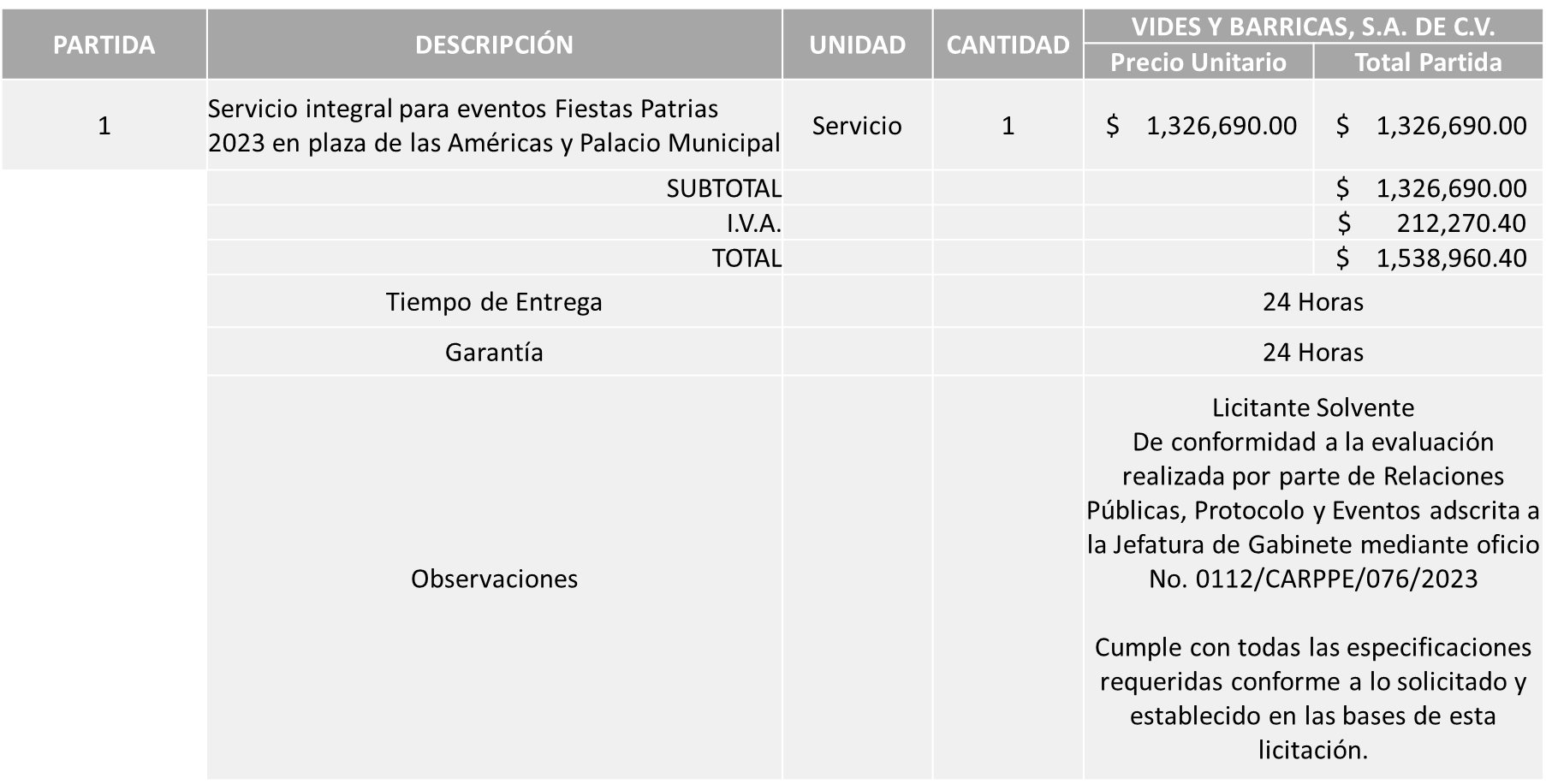 Responsable de la evaluación de las proposiciones:Mediante oficio de análisis técnico número 0112/CARPPE/076/2023Nota: Se adjudica al único licitante solvente que cumplió con los requerimientos técnicos, económicos, así como el cumplimiento de los documentos adicionales solicitados en las bases de licitación.En virtud de lo anterior y de acuerdo a los criterios establecidos en bases, al ofertar en mejores condiciones se pone a consideración por parte del área requirente la adjudicación a favor de:VIDES Y BARRICAS, S.A. DE C.V., POR UN MONTO TOTAL DE $1’538,960.40 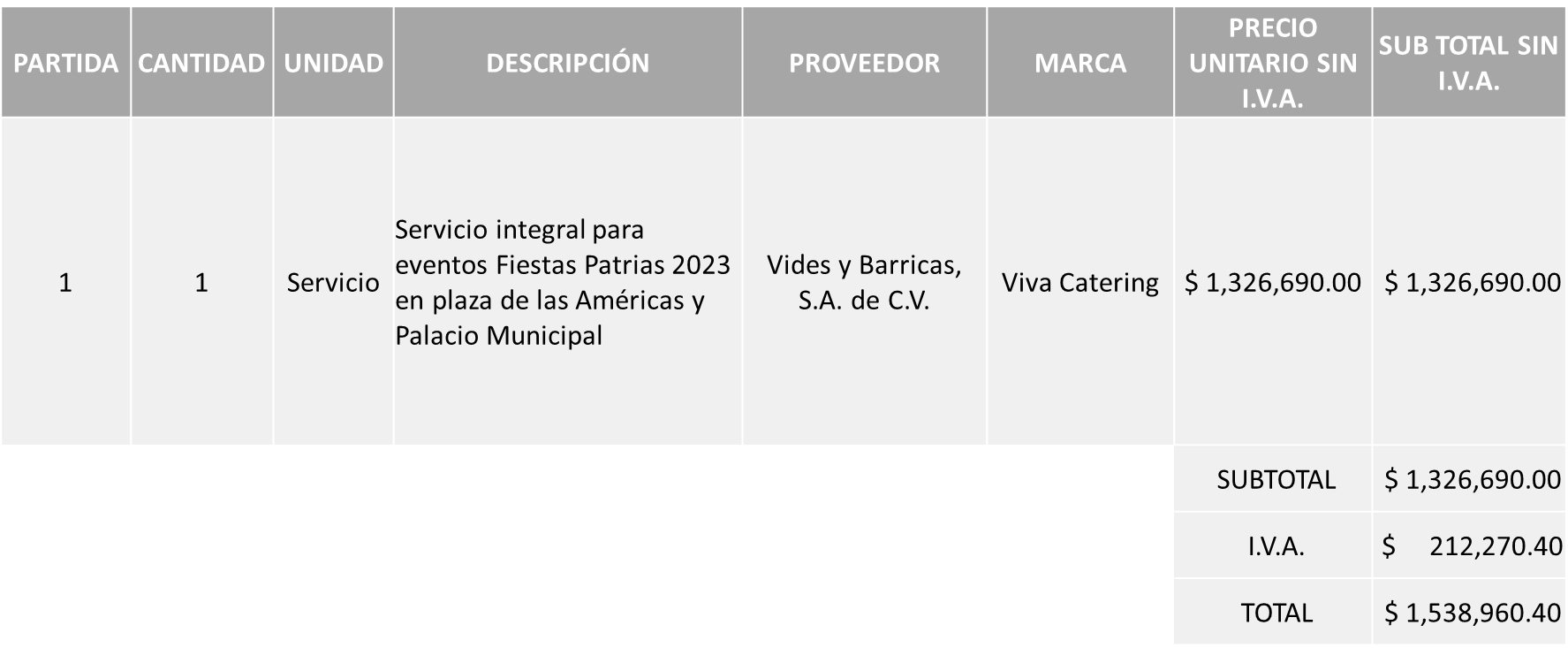 La convocante tendrá 10 días hábiles para emitir la orden de compra / pedido posterior a la emisión del fallo.El proveedor adjudicado tendrá 5 días hábiles después de la notificación vía correo electrónico por parte de la convocante (por el personal autorizado para este fin) para la recepción firma y entrega de la orden de compra/pedido, previa entrega de garantía correspondiente.Si el interesado no firma el contrato por causas imputables al mismo, la convocante podrá sin necesidad de un nuevo procedimiento, adjudicar el contrato al licitante que haya obtenido el segundo lugar, siempre que la diferencia en precio con respecto a la proposición inicialmente adjudicada no sea superior a un margen del diez por ciento.El contrato deberá ser firmado por el representante legal que figure en el acta constitutiva de la empresa o en su defecto cualquier persona que cuente con poder notarial correspondiente.El área requirente será la responsable de elaborar los trámites administrativos correspondientes para solicitar la elaboración del contrato así como el seguimiento del trámite de pago correspondiente.Todo esto con fundamento en lo dispuesto por los artículos 107, 108, 113, 119 y demás relativos  del Reglamento de Compras, Enajenaciones y Contratación de Servicios del Municipio de Zapopan, Jalisco.Edmundo Antonio Amutio Villa, representante suplente del Presidente del Comité de Adquisiciones, comenta de conformidad con el artículo 24, fracción VII del Reglamento de Compras, Enajenaciones y Contratación de Servicios del Municipio de Zapopan, Jalisco, se somete a su resolución para su aprobación de fallo por parte de los integrantes del Comité de Adquisiciones a favor de los proveedores, VIDES Y BARRICAS, S.A. DE C.V., los que estén por la afirmativa, sírvanse manifestarlo levantando su mano.	Aprobado por Unanimidad de votos por parte de los integrantes del Comité presentes	Número de Cuadro: 02.17.2023Licitación Pública Local con Participación del Comité: 202301092Área Requirente: Coordinación General de Construcción de ComunidadObjeto de licitación: Servicio Integral para la realización de eventos varios para la Coordinación General, sus Direcciones, Unidades e Institutos a realizarse en el segundo semestre 2023.Se pone a la vista el expediente de donde se desprende lo siguiente:Proveedores que cotizan:Comercializadora Alberto´s, S.A. de C.V.Manuel de Jesús Luna CalzadaLos licitantes cuyas proposiciones fueron desechadas:Los licitantes cuyas proposiciones resultaron solventes son los que se muestran en el siguiente cuadro: MANUEL DE JESÚS LUNA CALZADA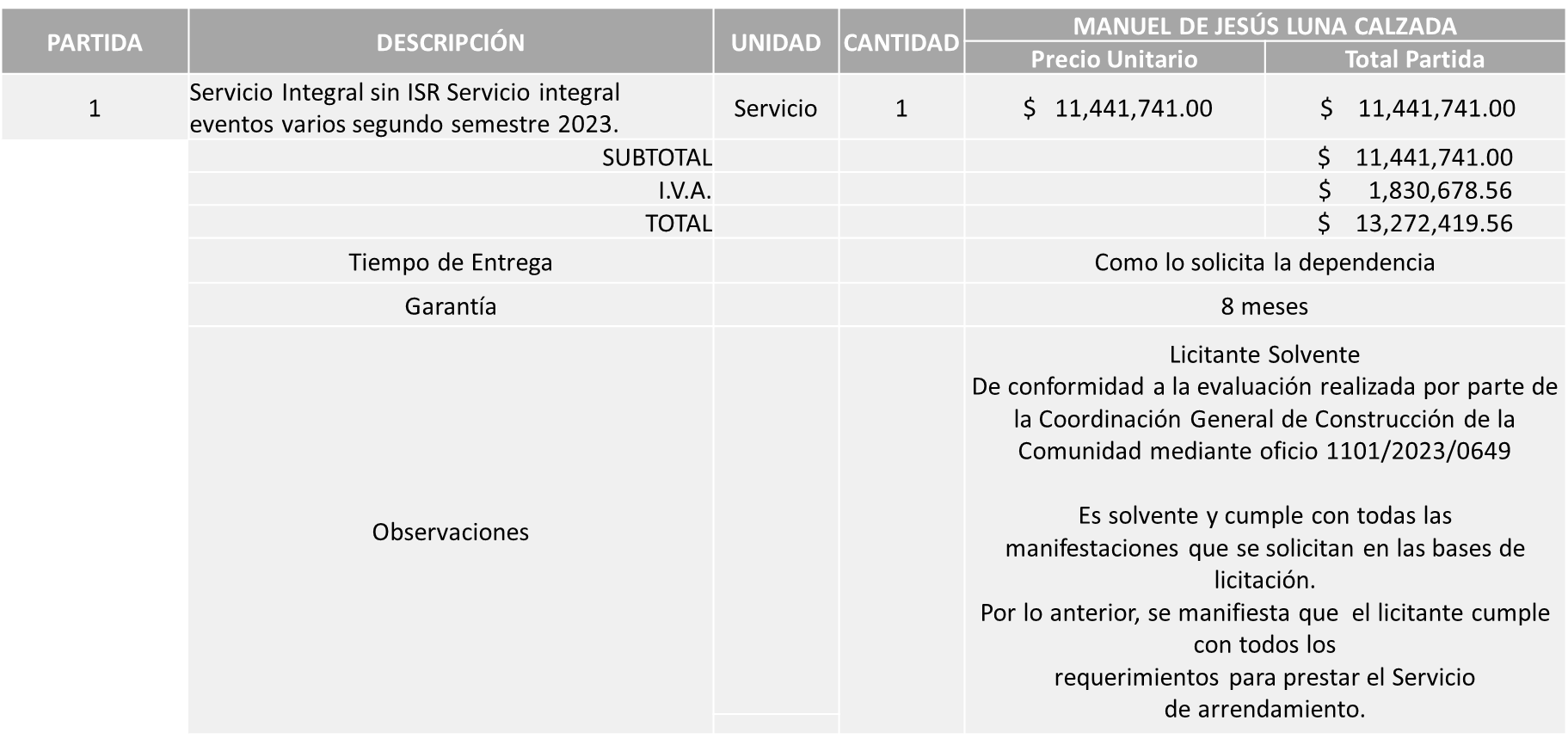 Responsable de la evaluación de las proposiciones:Mediante oficio de análisis técnico número 1101/2023/0649Nota: Se adjudica al único licitante solvente que cumplió con los requerimientos técnicos, económicos así como la presentación de los puntos adicionales solicitados en las bases de licitación.En virtud de lo anterior y de acuerdo a los criterios establecidos en bases, al ofertar en mejores condiciones se pone a consideración por parte del área requirente la adjudicación a favor de:MANUEL DE JESÚS LUNA CALZADA, POR UN MONTO MÍNIMO DE $1’055,131.38 Y UN MONTO MÁXIMO DE $ 2’637,828.45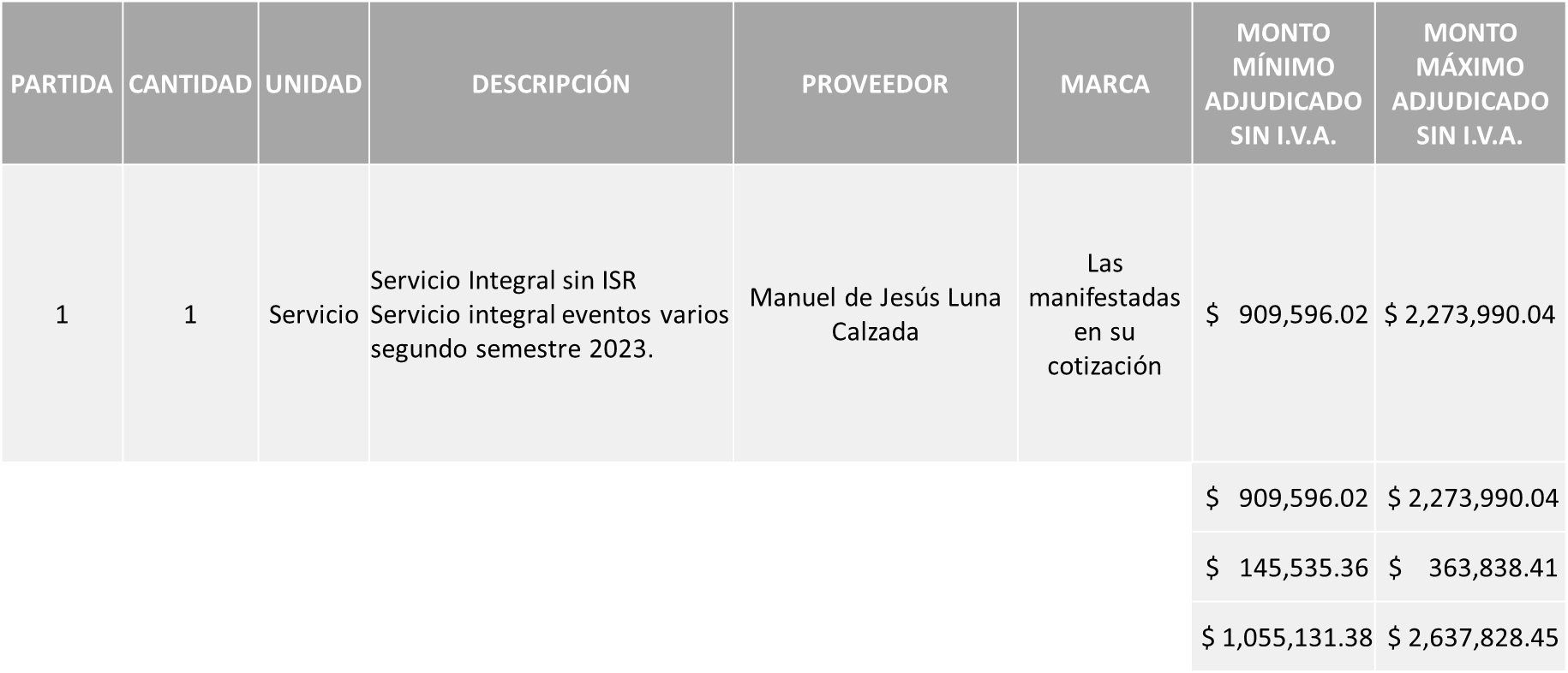 La convocante tendrá 10 días hábiles para emitir la orden de compra / pedido posterior a la emisión del fallo.El proveedor adjudicado tendrá 5 días hábiles después de la notificación vía correo electrónico por parte de la convocante (por el personal autorizado para este fin) para la recepción firma y entrega de la orden de compra/pedido, previa entrega de garantía correspondiente.Si el interesado no firma el contrato por causas imputables al mismo, la convocante podrá sin necesidad de un nuevo procedimiento, adjudicar el contrato al licitante que haya obtenido el segundo lugar, siempre que la diferencia en precio con respecto a la proposición inicialmente adjudicada no sea superior a un margen del diez por ciento.El contrato deberá ser firmado por el representante legal que figure en el acta constitutiva de la empresa o en su defecto cualquier persona que cuente con poder notarial correspondiente.El área requirente será la responsable de elaborar los trámites administrativos correspondientes para solicitar la elaboración del contrato así como el seguimiento del trámite de pago correspondiente.Todo esto con fundamento en lo dispuesto por los artículos 107, 108, 113, 119 y demás relativos  del Reglamento de Compras, Enajenaciones y Contratación de Servicios del Municipio de Zapopan, Jalisco.Edmundo Antonio Amutio Villa, representante suplente del Presidente del Comité de Adquisiciones, comenta de conformidad con el artículo 24, fracción VII del Reglamento de Compras, Enajenaciones y Contratación de Servicios del Municipio de Zapopan, Jalisco, se somete a su resolución para su aprobación de fallo por parte de los integrantes del Comité de Adquisiciones a favor del proveedor MANUEL DE JESÚS LUNA CALZADA, los que estén por la afirmativa, sírvanse manifestarlo levantando su mano.Aprobado por Unanimidad de votos por parte de los integrantes del Comité presentesNúmero de Cuadro: 03.17.2023Licitación Pública Local con Participación del Comité: 202300945-01Área Requirente: Coordinación General de Servicios MunicipalesObjeto de licitación: Material de limpieza para la Coordinación y sus DireccionesSe pone a la vista el expediente de donde se desprende lo siguiente:Proveedores que cotizan:Eco Supply, S.A.P.I. de C.V.Salud y Bienestar Corporación, S.A. de C.V.Grupo Soltor´s, S.A. de C.V.María Cristina Olvera RosasDaniel Alejandro Ortega SaucedoLos licitantes cuyas proposiciones fueron desechadas:Los licitantes cuyas proposiciones resultaron solventes son los que se muestran en el siguiente cuadro: MARÍA CRISTINA OLVERA ROSASSe anexa tabla de Excel Responsable de la evaluación de las proposiciones:Mediante oficio de análisis técnico número 1600/2023/1380Nota: Se adjudica al único licitante solvente que cumplió con los requerimientos técnicos, económicos, así como la presentación de los puntos adicionales y la presentación de las muestras solicitadas en las bases de licitación.En virtud de lo anterior y de acuerdo a los criterios establecidos en bases, al ofertar en mejores condiciones se pone a consideración por parte del área requirente la adjudicación a favor de:MARÍA CRISTINA OLVERA ROSAS POR UN MONTO TOTAL DE $910,203.41 Se anexa tabla de Excel La convocante tendrá 10 días hábiles para emitir la orden de compra / pedido posterior a la emisión del fallo.El proveedor adjudicado tendrá 5 días hábiles después de la notificación vía correo electrónico por parte de la convocante (por el personal autorizado para este fin) para la recepción firma y entrega de la orden de compra/pedido, previa entrega de garantía correspondiente.Si el interesado no firma el contrato por causas imputables al mismo, la convocante podrá sin necesidad de un nuevo procedimiento, adjudicar el contrato al licitante que haya obtenido el segundo lugar, siempre que la diferencia en precio con respecto a la proposición inicialmente adjudicada no sea superior a un margen del diez por ciento.El contrato deberá ser firmado por el representante legal que figure en el acta constitutiva de la empresa o en su defecto cualquier persona que cuente con poder notarial correspondiente.El área requirente será la responsable de elaborar los trámites administrativos correspondientes para solicitar la elaboración del contrato así como el seguimiento del trámite de pago correspondiente.Todo esto con fundamento en lo dispuesto por los artículos 107, 108, 113, 119 y demás relativos  del Reglamento de Compras, Enajenaciones y Contratación de Servicios del Municipio de Zapopan, Jalisco.Edmundo Antonio Amutio Villa, representante suplente del Presidente del Comité de Adquisiciones, comenta de conformidad con el artículo 24, fracción VII del Reglamento de Compras, Enajenaciones y Contratación de Servicios del Municipio de Zapopan, Jalisco, se somete a su resolución para su aprobación de fallo por parte de los integrantes del Comité de Adquisiciones a favor del proveedor MARÍA CRISTINA OLVERA ROSAS los que estén por la afirmativa, sírvanse manifestarlo levantando su mano.Aprobado por Unanimidad de votos por parte de los integrantes del Comité presentesNúmero de Cuadro: 04.17.2023Licitación Pública Nacional con Participación del Comité: 202300888 Ronda 2Área Requirente: Dirección de Protección Animal adscrita a la Coordinación General de Gestión Integral de la Ciudad Objeto de licitación: Material de cirugía y curación para atención a campañas de esterilización y atención clínica de los animales del CISAZ y UMA Villa FantasíaSe pone a la vista el expediente de donde se desprende lo siguiente:Proveedores que cotizan:Tania Álvarez MartínezDavid Gradilla MendozaNingún licitante resultó solvente Nota: Posterior al acto de presentación y apertura de proposiciones realizada el día 07 de Agosto del 2023 se detectó que de las 02 propuestas presentadas, ambos presentaron sus propuestas económicas con más del 80% de las partidas comprendidas en la presente licitación por encima o por debajo de la media del estudio del mercado por lo cual de continuar con el proceso de licitación antes mencionado, ocasionaría que no se ejerciera el recurso de manera adecuada conforme a los resultados esperados, puesto que no es factible realizarlo según las condiciones actuales. Por lo anterior y con base a un análisis exhaustivo y revisión a las propuestas presentadas, por lo que conforme al Artículo 71 de la Ley de Compras Gubernamentales, Enajenaciones y Contratación de Servicios del Estado de Jalisco y sus Municipios, y en términos del Artículo 87 del Reglamento de Compras, Enajenaciones y Contratación de Servicios del Municipio de Zapopan, Jalisco, se solicita la cancelación del presente proceso y al persistir la necesidad de la adquisición de dichos servicios y en virtud de que no se tuvo claridad en cuanto a la prestación de los bienes y su vigencia se solicita su autorización para la realización de un nuevo estudio de mercado con nuevas bases.Edmundo Antonio Amutio Villa, representante suplente del Presidente del Comité de Adquisiciones, comenta de  conformidad con el artículo 24, fracción VII del Reglamento de Compras, Enajenaciones y Contratación de Servicios del Municipio de Zapopan, Jalisco, se somete a su consideración la cancelación del proceso y se solicita su autorización para la realización de un nuevo estudio de mercado con nuevas bases), los que estén por la afirmativa, sírvanse manifestarlo levantando su mano.Aprobado por Unanimidad de votos por parte de los integrantes del Comité presentesAdjudicaciones Directas de acuerdo al Artículo 99, Fracción III y IV del Reglamento de Compras, Enajenaciones y Contratación de Servicios del Municipio de Zapopan Jalisco.Edmundo Antonio Amutio Villa, representante suplente del Presidente del Comité de Adquisiciones, solicita a los Integrantes del Comité de Adquisiciones el uso de la voz, a Juan Francisco Cervantes Martin del Campo, adscrito a la Comisaría General de Seguridad Pública, los que estén por la afirmativa sírvanse manifestándolo levantando su mano.Aprobado por unanimidad de votos por parte de los integrantes del Comité presentes.Juan Francisco Cervantes Martin del Campo, adscrito a la Comisaría General de Seguridad Pública, dio contestación a las observaciones realizadas por los Integrantes del Comité de Adquisiciones.Los asuntos varios de este cuadro pertenecen al inciso 2, punto A, de la agenda de trabajo y que fue aprobado de conformidad con el artículo 99 fracción III y IV del Reglamento de Compras, Enajenaciones y Contratación de Servicios del Municipio de Zapopan, Jalisco, por Unanimidad de votos por parte de los integrantes del Comité de Adquisiciones.Adjudicaciones Directas de acuerdo al Artículo 99, Fracción IV del Reglamento de Compras, Enajenaciones y Contratación de Servicios del Municipio de Zapopan Jalisco, se rinde informe.El asunto vario de este cuadro pertenece al inciso 2, punto B,  fue informado a los integrantes del Comité de Adquisiciones presentes, de conformidad con el artículo 100 fracción I, del Reglamento de Compras, Enajenaciones y Contratación de Servicios del Municipio de Zapopan, Jalisco. 3. Ampliaciones de acuerdo al Artículo 115, del Reglamento de Compras, Enajenaciones y Contratación de Servicios del Municipio de Zapopan Jalisco.4. Presentación de bases para su aprobación.Bases de la requisición 202301109 de la Comisaría General de Seguridad Pública donde solicitan adquisición de accesorios para radios portátiles marca Motorola para el personal operativo.Edmundo Antonio Amutio Villa, representante suplente del Presidente del Comité de Adquisiciones, comenta de conformidad con el artículo 24, fracción XII del Reglamento de Compras, Enajenaciones y Contratación de Servicios del Municipio de Zapopan, Jalisco, se somete a su consideración para proponer y aprobar las bases de la requisición 202301109 con las cuales habrá de convocarse a licitación pública, los que estén por la afirmativa, sírvanse manifestarlo levantando la mano.Aprobado por unanimidad de votos por parte de los integrantes del Comité presentes.Bases de la requisición 202301171 de la Coordinación de Análisis Estratégico y Comunicación adscrita a la Jefatura de Gabinete donde solicitan servicio de diseño e impresión con instalación para difusión de campañas de la Coordinación, así como todas las áreas del Ayuntamiento.Edmundo Antonio Amutio Villa, representante suplente del Presidente del Comité de Adquisiciones, comenta de conformidad con el artículo 24, fracción XII del Reglamento de Compras, Enajenaciones y Contratación de Servicios del Municipio de Zapopan, Jalisco, se somete a su consideración para proponer y aprobar las bases de la requisición 202301171 con las cuales habrá de convocarse a licitación pública, los que estén por la afirmativa, sírvanse manifestarlo levantando la mano.Aprobado por unanimidad de votos por parte de los integrantes del Comité presentes.Bases de la requisición 202301161, 20230167 y 202301169 de la Dirección de Innovación Gubernamental adscrita a la Coordinación General de Administración e Innovación Gubernamental donde solicitan equipos para la digitalización de varias dependencias.Edmundo Antonio Amutio Villa, representante suplente del Presidente del Comité de Adquisiciones, comenta de conformidad con el artículo 24, fracción XII del Reglamento de Compras, Enajenaciones y Contratación de Servicios del Municipio de Zapopan, Jalisco, se somete a su consideración para proponer y aprobar las bases de la requisición 202301161, 20230167 y 202301169  con las cuales habrá de convocarse a licitación pública, los que estén por la afirmativa, sírvanse manifestarlo levantando la mano.Aprobado por unanimidad de votos por parte de los integrantes del Comité presentes.Bases de la requisición 202301260 de la Dirección de Conservación de Inmuebles adscrita a la Coordinación General de Administración e Innovación Gubernamental donde solicitan kit para instalación de malla para delimitar y dar seguridad a los inmuebles.Edmundo Antonio Amutio Villa, representante suplente del Presidente del Comité de Adquisiciones, comenta de conformidad con el artículo 24, fracción XII del Reglamento de Compras, Enajenaciones y Contratación de Servicios del Municipio de Zapopan, Jalisco, se somete a su consideración para proponer y aprobar las bases de la requisición 202301260 con las cuales habrá de convocarse a licitación pública, los que estén por la afirmativa, sírvanse manifestarlo levantando la mano.Aprobado por unanimidad de votos por parte de los integrantes del Comité presentes.Bases de la requisición 202301112 de la Dirección de Administración adscrita a la Coordinación General de Administración e Innovación Gubernamental donde solicitan mobiliario para las distintas dependencias del municipio.Edmundo Antonio Amutio Villa, representante suplente del Presidente del Comité de Adquisiciones, comenta de conformidad con el artículo 24, fracción XII del Reglamento de Compras, Enajenaciones y Contratación de Servicios del Municipio de Zapopan, Jalisco, se somete a su consideración para proponer y aprobar las bases de la requisición 202301112 con las cuales habrá de convocarse a licitación pública, los que estén por la afirmativa, sírvanse manifestarlo levantando la mano.Aprobado por unanimidad de votos por parte de los integrantes del Comité presentes.Asuntos Varios.Se rinde el informe de conformidad con el Artículo 95 del Reglamento de Compras, Enajenaciones y Contratación de Servicios del Municipio de Zapopan, Jalisco, del listado de conformidad al artículo 99 y/o 101, del mencionado Reglamento, según corresponda, las requisiciones con clasificación de Adjudicación Directa, en estatus presupuestal de autorizado, con respecto a la correcta clasificación y ejecución del presupuesto de egresos de conformidad con la Ley General de Contabilidad Gubernamental.En cumplimiento al Artículo 95 y al Artículo 100 del Reglamento en cita, de las adjudicaciones directas señaladas en el Artículo 99, formalizadas de enero y hasta el 31 de julio del 2023, mismo que se anexan mediante tablas de Excel en el presente oficio. Se informó que se notificó en tiempo y forma a la Contraloría Ciudadana y a la Dirección de Presupuesto y Egresos el día 2 de agosto del 2023.Los integrantes del Comité de Adquisiciones se dan por enterados.Se da cuenta que se recibió oficio número 802/2023/438, firmado por Dialhery Díaz González, Directora de Administración, mediante el cual solicita se someta a consideración del Comité de Adquisiciones la aclaración relativa a las licitaciones 202300632 de SUMINSISTRO DE REFACCIONES Y ACCESORIOS PARA UNIDADES CON MOTOR A DIESEL y la 202300759 de SUMINISTRO DE REFACCIONES Y ACCESORIOS PARA UNIDADES CON MOTOR A GASOLINA, ambas requisiciones fueron divididas en partidas, las cuales atienden a las marcas y modelos de vehículos que se encuentran activos en el padrón municipal  y que representan el mayor número de incidencias en reparación y como fue establecido en los oficios números 802/2023/177 y 802/203/215, relativos a la metodología de Investigación de Mercado de ambas licitaciones, informa que al analizar las cotizaciones se detectó que algunos proveedores no manejan la totalidad de los productos solicitados o en su caso, existe una gran diferencia entre el precio de los mismos, por sus características (marca, modelos reciente u obsoletos), por lo anterior se eliminaron del tabulador dichos artículos y se creó el denominado REFACCIÓN VARIA, ya que con ella serán adquiridos los artículos que se encuentran fuera del listado.Por tal motivo deberá de entenderse que el articulo denominado como REFACCIÓN VARIA, de todas y cada una de las partidas y/o familias de ambas licitaciones, podrá ser empleada para comprar cualquier tipo de refacción sin importar la marca y el modelo del vehículo al que correspondan, es decir fuera de la familia a la que refiera la partida adjudicada.Lo anterior siempre y cuando no se encuentre descrita en los listados; no rebase la cantidad de $50,000.00 antes de impuesto y se ajuste a la media del costo obtenido por la Unidad de Mantenimiento Vehicular, mediante una investigación de mercado, esto de conformidad a las propias bases de licitación aprobadas.Lo anterior a petición de la Dirección de Presupuestos y Egresos, para dar trámite a los pagos de los proveedores correspondientes y para los efectos legales a que haya lugar.Por lo antes expuesto de conformidad a lo establecido por el Artículo 24 del Reglamento de Compras, Enajenaciones y Contratación de Servicios del Municipio de Zapopan, Jalisco.Los integrantes del Comité de Adquisiciones se dan por enterados.Edmundo Antonio Amutio Villa, representante del Presidente del Comité de Adquisiciones Municipales, comenta no habiendo más asuntos que tratar y visto lo anterior, se da por concluida la Décima Séptima Sesión Ordinaria siendo las 11:18 horas del día 17 de agosto de 2023, levantándose la presente acta para constancia y validez de los acuerdos que en ella se tomaron, la cual suscriben los que en ella intervinieron y los que así quisieron hacerlo de conformidad al artículo 26 fracción VII del Reglamento de Compras, Enajenaciones y Contratación de Servicios del Municipio de Zapopan, Jalisco y de conformidad con los artículos 23, 24 y 31 de la Ley de Compras Gubernamentales, Enajenaciones y Contratación de Servicios del Estado de Jalisco y sus Municipios, las consultas, asesorías, análisis, opinión, orientación y resoluciones, que sean emitidas por este Comité, son tomadas exclusivamente con la información, documentación y el dictamen técnico y administrativo que lo sustenten o fundamenten y que son presentados por los servidores públicos a quienes corresponda, por el área requirente y el área convocante, siendo estos los responsables de la revisión, acciones, faltas u omisiones en la información que sea puesta a consideración de este Comité. Integrantes Vocales con voz y votoEdmundo Antonio Amutio Villa.Presidente del Comité de Adquisiciones Municipales.Suplente.Dialhery Díaz González.Dirección de Administración.Titular.Tania Álvarez Hernández.Sindicatura.Suplente.Talina Robles Villaseñor.Tesorería Municipal.Suplente.Belén Lizeth Muñoz Ruvalcaba.Coordinación General de Desarrollo Económico y Combate a la Desigualdad.Suplente.Antonio Martín del Campo SáenzDirección de Desarrollo Agropecuario.SuplenteRogelio Alejandro Muñoz Prado.Representante de la Cámara Nacional de Comercio, Servicios y Turismo de Guadalajara.Titular.Silvia Jacqueline Martin del Campo PartidaRepresentante del Consejo Mexicano de Comercio Exterior de Occidente.Suplente. Bricio Baldemar Rivera Orozco.          Consejo de Cámaras Industriales de Jalisco.Suplente.Integrantes Vocales Permanentes con vozJuan Carlos Razo Martínez.Contraloría Ciudadana.Suplente.Diego Armando Cárdenas Paredes.Área Jurídica de la Dirección de Adquisiciones.Titular.Lourdes Georgina Chávez Ramírez.Representante de la Fracción del Partido Futuro.Suplente.Francisco Roberto Riverón FloresRepresentante de la Regidora Ciudadana Dulce Sarahí Cortes Vite.Suplente.Liceida Dorantes Contreras.Representante de la Fracción del Partido Movimiento de Regeneración Nacional.Suplente.Luz Elena Rosete Cortés.Secretario Técnico y Ejecutivo del Comité de Adquisiciones.Titular.	Licitante 	Motivo CHG Group Company, S. de R.L. de C.V.Licitante No SolventeLos documentos que contiene la propuesta, en su mayoría se encuentran dirigidos a la Dirección de Adquisiciones del Municipio de Zapopan, siendo lo correcto Comité de Adquisiciones del Municipio de Zapopan tal como se establece en la página 5 numeral 3 de las bases de Licitación.  Presenta Anexo 8 como "Carta de retención cinco al millar" mismo que pertenece a la redacción del formato anterior de las bases.La propuesta no se encuentra firmada en su totalidad por el Representante Legal Facultado tal como se solicita en la página 5 numeral 5 de las presentes Bases de Licitación.Nota: Cabe hacer mención que el Licitante adjunta en su propuesta una segunda alternativa Económica misma en la que oferta valores agregados a los establecidos en las bases de licitación, sin embargo, esta opción se encuentra por encima del 10% de la media del estudio de mercado conforme al Artículo 71 de la Ley de Compras, Enajenaciones y Contratación de Servicios del Estado de Jalisco y sus Municipios.          Se especifica en la propuesta que la Alternativa 1 es la correspondiente a lo establecido en las presentes Bases de Licitación misma que es la que se encuentra plasmada en el presente cuadro.Servicios Profesionales para Expos, S.C.Licitante No SolventeLos documentos que contiene la propuesta, en su mayoría se encuentran dirigidos a la Dirección de Adquisiciones del Municipio de Zapopan, siendo lo correcto Comité de Adquisiciones del Municipio de Zapopan tal como se establece en la página 5 numeral 3 de las bases de Licitación. Presenta carta de proposición (Anexo 2) de manera incompleta toda vez que no especifica nombres de Accionistas o en su caso no contar con ellos tal como se establece en la página 21 de las Bases de Licitación.Presenta Formato de Artículo 32D de manera extemporánea, toda vez que lo presenta de fecha 21/Febrero/2023 y este se solicita con máximo 1 mes de emisión anteriores a la fecha de registro de las propuestas técnicas y económicas, al 08/Agosto/2023.Presenta Constancia de Situación Fiscal de manera extemporánea, toda vez que lo presenta de fecha 06/Marzo/2023 y este se solicita con máximo 3 meses de emisión anteriores a la fecha de registro de las propuestas técnicas y económicas, al 08/Agosto/2023.No presenta Comprobante Fiscal Digital por Internet (CFDI) del pago del Impuesto sobre Nómina del Estado, ni carta de justificación de motivos.No presenta formato de Opinión de Cumplimiento de Obligaciones Fiscales en Materia de Seguridad Social (IMSS).No presenta Constancia de Situación Fiscal en Materia de Aportaciones Patronales y Enteros de Descuentos vigentes (INFONAVIT).La propuesta no se encuentra firmada en su totalidad por el Representante Legal Facultado tal como se solicita en la página 5 numeral 5 de las presentes Bases de Licitación.NombreCargoKarina López ContrerasCoordinadora de área de Relaciones Públicas, Protocolo y Eventos Paulina del Carmen Torres PadillaJefe de Gabinete	Licitante 	Motivo Comercializadora Alberto´s, S.A. de C.V.Licitante No SolventeLos documentos que contiene la propuesta en su mayoría se encuentran dirigidos a la Dirección de Adquisiciones del Municipio de Zapopan, siendo lo correcto Comité de Adquisiciones del Municipio de Zapopan tal como se establece en la página 6 numeral 3 de las bases de Licitación.  No presenta firma del representante legal facultado en el total de las hojas presentadas en su propuesta, siendo este motivo de desechamiento según bases, apartado “Forma en la que se deberán presentar las proposiciones”, numeral 05, página 05 y 06.Presenta Anexo 4 (Acreditación Legal) llenado de manera incorrecta.Presenta Formato 32D de manera extemporánea, toda vez que lo presenta de fecha 14/Marzo/2023 y este se solicita con máximo 1 mes de emisión anteriores a la fecha de registro de las propuestas técnicas y económicas, al 31/Julio/2023.Presenta Constancia de situación fiscal de manera extemporánea, toda vez que lo presenta de fecha 14/Marzo/2023 y este se solicita con máximo 1 mes de emisión anteriores a la fecha de registro de las propuestas técnicas y económicas, al 31/Julio/2023.No presenta Comprobante Fiscal Digital por Internet (CFDI) del pago del impuesto sobre nómina del estado, ni carta de justificación de motivos.Presenta Opinión de Cumplimiento de Obligaciones Fiscales en Materia de Seguridad Social (IMSS) de manera extemporánea, toda vez que lo presenta de fecha 15/Marzo/2023 y este se solicita con máximo 1 mes de emisión anteriores a la fecha de registro de las propuestas técnicas y económicas, al 31/Julio/2023.Presenta Constancia de situación fiscal sin adeudos en materia de aportaciones patronales y enteros de descuentos vigentes (INFONAVIT), de manera extemporánea, toda vez que lo presenta de fecha 15/Marzo/2023 y este se solicita con máximo 1 mes de emisión anteriores a la fecha de registro de las propuestas técnicas y económicas, al 31/Julio/2023.No presenta documentos adicionales solicitados en bases de licitación, en Anexo 1 página 29.NombreCargoMartha Arlette González AlarcónJefe Administrativo A de la Unidad de Enlace Administrativo de Construcción de ComunidadMaría Gómez RuedaCoordinadora General de Construcción de Comunidad	Licitante 	Motivo Eco Supply, S.A.P.I. de C.V.De acuerdo con el Registro al momento de entregar la muestra le corresponde el Número 5  Licitante No Solvente                 No cotizó la totalidad de las partidas solicitadas, tal y como se solicita en bases de licitación pagina 15, apartado Condiciones Generales, tercer párrafo.  Salud y Bienestar Corporación, S.A. de C.V.De acuerdo con el Registro al momento de entregar la muestra le corresponde el Número 1                  Licitante No Solvente               Posterior al acto de presentación y apertura de proposiciones se detectó que:No Presenta documentos adicionales solicitados en las bases de licitación para su valoración, en páginas 15, Condiciones Generales, párrafo 5.Grupo Soltor´s, S.A. de C.V.De acuerdo con el Registro al momento de entregar la muestra le corresponde el Número 4Licitante No Solvente                    De conformidad a la evaluación realizada por parte de la Coordinación General de Servicios Municipales mediante oficio No. 1600/2023/1380No presenta certificado de calidad de la partida 30, tal y como se solicita en las bases de licitación.Daniel Alejandro Ortega SaucedoDe acuerdo con el Registro al momento de entregar la muestra le corresponde el Número 3Licitante No SolventePosterior al acto de presentación y apertura de proposiciones se detectó que:No Presenta documentos adicionales solicitados en las bases de licitación para su valoración, en páginas 15, Condiciones Generales, párrafo 5.NombreCargoMercedes Lizette Olvera CurielJefe de Unidad Departamental DCarlos Alejandro Vázquez Ortiz  Coordinador General de Servicios MunicipalesNÚMERO: A1 Fracción IIIMOTIVO No. DE OFICIO DE LA DEPENDENCIA:CG/13152/2023Adquisición de 512 GPS (incluye programación e instalación) para las patrullas y moto patrullas adscritas al parque vehicular de la Comisaría; esto por la necesidad de renovación de los mismos, ya que los dispositivos con los que se cuenta actualmente son con tecnología del año 2019, lo que trae como consecuencia fallas en el funcionamiento de los aparatos en cuanto a la velocidad de sus redes e incompatibilidad con las actualizaciones del sistema de rastreo y despacho del C5. Con la adquisición del nuevo equipo mejorará el envío y recepción de instrucciones y datos, así como la precisión en la ubicación para el uso y manejo de información fidedigna en tiempo real, entre otros. Cabe mencionar que la adjudicación sería al actual proveedor de datos y plataforma de GPS, evitando con esto el riesgo de filtración de información o hackeo en los dispositivos y así garantizar la seguridad en la información y el manejo de los mismos.REQUISICIÓN: 202301111Adquisición de 512 GPS (incluye programación e instalación) para las patrullas y moto patrullas adscritas al parque vehicular de la Comisaría; esto por la necesidad de renovación de los mismos, ya que los dispositivos con los que se cuenta actualmente son con tecnología del año 2019, lo que trae como consecuencia fallas en el funcionamiento de los aparatos en cuanto a la velocidad de sus redes e incompatibilidad con las actualizaciones del sistema de rastreo y despacho del C5. Con la adquisición del nuevo equipo mejorará el envío y recepción de instrucciones y datos, así como la precisión en la ubicación para el uso y manejo de información fidedigna en tiempo real, entre otros. Cabe mencionar que la adjudicación sería al actual proveedor de datos y plataforma de GPS, evitando con esto el riesgo de filtración de información o hackeo en los dispositivos y así garantizar la seguridad en la información y el manejo de los mismos.ÁREA REQUIRENTE:Comisaría General de Seguridad PúblicaAdquisición de 512 GPS (incluye programación e instalación) para las patrullas y moto patrullas adscritas al parque vehicular de la Comisaría; esto por la necesidad de renovación de los mismos, ya que los dispositivos con los que se cuenta actualmente son con tecnología del año 2019, lo que trae como consecuencia fallas en el funcionamiento de los aparatos en cuanto a la velocidad de sus redes e incompatibilidad con las actualizaciones del sistema de rastreo y despacho del C5. Con la adquisición del nuevo equipo mejorará el envío y recepción de instrucciones y datos, así como la precisión en la ubicación para el uso y manejo de información fidedigna en tiempo real, entre otros. Cabe mencionar que la adjudicación sería al actual proveedor de datos y plataforma de GPS, evitando con esto el riesgo de filtración de información o hackeo en los dispositivos y así garantizar la seguridad en la información y el manejo de los mismos.MONTO TOTAL SIN I.V.A. NI RETENCIONES:$1’433,600.00Adquisición de 512 GPS (incluye programación e instalación) para las patrullas y moto patrullas adscritas al parque vehicular de la Comisaría; esto por la necesidad de renovación de los mismos, ya que los dispositivos con los que se cuenta actualmente son con tecnología del año 2019, lo que trae como consecuencia fallas en el funcionamiento de los aparatos en cuanto a la velocidad de sus redes e incompatibilidad con las actualizaciones del sistema de rastreo y despacho del C5. Con la adquisición del nuevo equipo mejorará el envío y recepción de instrucciones y datos, así como la precisión en la ubicación para el uso y manejo de información fidedigna en tiempo real, entre otros. Cabe mencionar que la adjudicación sería al actual proveedor de datos y plataforma de GPS, evitando con esto el riesgo de filtración de información o hackeo en los dispositivos y así garantizar la seguridad en la información y el manejo de los mismos.PROVEEDOR:                               SAMUEL HUMBERTO CRUZ MARTÍNEZAdquisición de 512 GPS (incluye programación e instalación) para las patrullas y moto patrullas adscritas al parque vehicular de la Comisaría; esto por la necesidad de renovación de los mismos, ya que los dispositivos con los que se cuenta actualmente son con tecnología del año 2019, lo que trae como consecuencia fallas en el funcionamiento de los aparatos en cuanto a la velocidad de sus redes e incompatibilidad con las actualizaciones del sistema de rastreo y despacho del C5. Con la adquisición del nuevo equipo mejorará el envío y recepción de instrucciones y datos, así como la precisión en la ubicación para el uso y manejo de información fidedigna en tiempo real, entre otros. Cabe mencionar que la adjudicación sería al actual proveedor de datos y plataforma de GPS, evitando con esto el riesgo de filtración de información o hackeo en los dispositivos y así garantizar la seguridad en la información y el manejo de los mismos.VOTACIÓN PRESIDENTE: Solicito su autorización del punto A1, los que estén por la afirmativa sírvanse manifestándolo levantando su mano.VOTACIÓN PRESIDENTE: Solicito su autorización del punto A1, los que estén por la afirmativa sírvanse manifestándolo levantando su mano.Aprobado por Unanimidad de votos.Aprobado por Unanimidad de votos.NÚMERO: A2 Fracción IVMOTIVONo. DE OFICIO DE LA DEPENDENCIA:0816/2023/0935Arrendamiento del predio ubicado en Calle 2 con acceso por Av. Enrique Díaz de León S/N, Col. Industrial los Belenes, para ser utilizado por la Dirección de Aseo Público, con una vigencia del 1° de agosto al 31 de diciembre del presente año. Lo anterior ya que la Dirección en comento tuvo que ser reubicada por una demanda interpuesta por la asociación de vecinos, por lo que el inmueble tuvo que ser desalojado a la brevedad. Debido a las actividades que la Dirección brinda a la ciudadanía, resultaba imposible detener la operatividad y llevar a cabo un proceso de licitación, por lo que de manera inmediata se buscó un espacio que pudiera cubrir las características necesarias, y de las opciones buscadas el proveedor mencionado fue quien cumplió con lo requisitado.REQUISICION: 202301262Arrendamiento del predio ubicado en Calle 2 con acceso por Av. Enrique Díaz de León S/N, Col. Industrial los Belenes, para ser utilizado por la Dirección de Aseo Público, con una vigencia del 1° de agosto al 31 de diciembre del presente año. Lo anterior ya que la Dirección en comento tuvo que ser reubicada por una demanda interpuesta por la asociación de vecinos, por lo que el inmueble tuvo que ser desalojado a la brevedad. Debido a las actividades que la Dirección brinda a la ciudadanía, resultaba imposible detener la operatividad y llevar a cabo un proceso de licitación, por lo que de manera inmediata se buscó un espacio que pudiera cubrir las características necesarias, y de las opciones buscadas el proveedor mencionado fue quien cumplió con lo requisitado.ÁREA REQUIRENTE:Dirección de Conservación de Inmuebles adscrita a la Coordinación General de Administración e Innovación GubernamentalArrendamiento del predio ubicado en Calle 2 con acceso por Av. Enrique Díaz de León S/N, Col. Industrial los Belenes, para ser utilizado por la Dirección de Aseo Público, con una vigencia del 1° de agosto al 31 de diciembre del presente año. Lo anterior ya que la Dirección en comento tuvo que ser reubicada por una demanda interpuesta por la asociación de vecinos, por lo que el inmueble tuvo que ser desalojado a la brevedad. Debido a las actividades que la Dirección brinda a la ciudadanía, resultaba imposible detener la operatividad y llevar a cabo un proceso de licitación, por lo que de manera inmediata se buscó un espacio que pudiera cubrir las características necesarias, y de las opciones buscadas el proveedor mencionado fue quien cumplió con lo requisitado.MONTO TOTAL SIN I.V.A. NI RETENCIONES:$4’375,000.00Arrendamiento del predio ubicado en Calle 2 con acceso por Av. Enrique Díaz de León S/N, Col. Industrial los Belenes, para ser utilizado por la Dirección de Aseo Público, con una vigencia del 1° de agosto al 31 de diciembre del presente año. Lo anterior ya que la Dirección en comento tuvo que ser reubicada por una demanda interpuesta por la asociación de vecinos, por lo que el inmueble tuvo que ser desalojado a la brevedad. Debido a las actividades que la Dirección brinda a la ciudadanía, resultaba imposible detener la operatividad y llevar a cabo un proceso de licitación, por lo que de manera inmediata se buscó un espacio que pudiera cubrir las características necesarias, y de las opciones buscadas el proveedor mencionado fue quien cumplió con lo requisitado.PROVEEDOR:                               UNIVERSIDAD DE GUADALAJARAArrendamiento del predio ubicado en Calle 2 con acceso por Av. Enrique Díaz de León S/N, Col. Industrial los Belenes, para ser utilizado por la Dirección de Aseo Público, con una vigencia del 1° de agosto al 31 de diciembre del presente año. Lo anterior ya que la Dirección en comento tuvo que ser reubicada por una demanda interpuesta por la asociación de vecinos, por lo que el inmueble tuvo que ser desalojado a la brevedad. Debido a las actividades que la Dirección brinda a la ciudadanía, resultaba imposible detener la operatividad y llevar a cabo un proceso de licitación, por lo que de manera inmediata se buscó un espacio que pudiera cubrir las características necesarias, y de las opciones buscadas el proveedor mencionado fue quien cumplió con lo requisitado.VOTACIÓN PRESIDENTE: Debido a la naturaleza de la compra y la necesidad urgente de adquirir el servicio para atender a la ciudadanía, se pone a consideración del Comité de Adquisiciones, su autorización del punto A2, los que estén por la afirmativa sírvanse manifestándolo levantando su mano.                                                                                       VOTACIÓN PRESIDENTE: Debido a la naturaleza de la compra y la necesidad urgente de adquirir el servicio para atender a la ciudadanía, se pone a consideración del Comité de Adquisiciones, su autorización del punto A2, los que estén por la afirmativa sírvanse manifestándolo levantando su mano.                                                                                       Aprobado por Unanimidad de votosAprobado por Unanimidad de votosNÚMERO: B1 Fracción IVMOTIVO No. DE OFICIO DE LA DEPENDENCIA:1640/2023/0932Servicio de reparación a máquina cerrada a soplador de aire Gradner Denver marca Heliflow, misma que corresponde a la planta de tratamiento de agua residual Norte del fraccionamiento Valle de los molinos, la cual realiza un proceso de depuración de contaminantes orgánicos y generación de agua tratada cumpliendo así con la norma Oficial Mexicana NOM-001-SEMARNAT-2021. Dicho proceso se realiza mediante dos equipos generadores de aire, los cuales trabajan 24 horas al día los 365 días del año, alternando su funcionamiento, evitando alguna sobrecarga. De manera imprevista, derivado del desgaste y antigüedad el soplador en mención presentó fallas y dejó de funcionar, por lo que se comenzó a trabajar con uno solo sin intervalo de descanso, lo cual podría generar una falla considerable en el mismo, inhabilitando los dos equipos con los que se cuenta, lo que llevaría como consecuencia a una multa por incumplir con la normatividad aplicable, apercibimiento y clausura total por los órganos reguladores en materia de descargas residuales a nivel Federal y Estatal.Se realizó estudio de mercado y fue el proveedor mencionado quien ofreció el mejor precio y cumple con las necesidades de las refacciones, siendo entonces la mejor opción para llevar a cabo la reparación del equipo.REQUISICION: 202301210Servicio de reparación a máquina cerrada a soplador de aire Gradner Denver marca Heliflow, misma que corresponde a la planta de tratamiento de agua residual Norte del fraccionamiento Valle de los molinos, la cual realiza un proceso de depuración de contaminantes orgánicos y generación de agua tratada cumpliendo así con la norma Oficial Mexicana NOM-001-SEMARNAT-2021. Dicho proceso se realiza mediante dos equipos generadores de aire, los cuales trabajan 24 horas al día los 365 días del año, alternando su funcionamiento, evitando alguna sobrecarga. De manera imprevista, derivado del desgaste y antigüedad el soplador en mención presentó fallas y dejó de funcionar, por lo que se comenzó a trabajar con uno solo sin intervalo de descanso, lo cual podría generar una falla considerable en el mismo, inhabilitando los dos equipos con los que se cuenta, lo que llevaría como consecuencia a una multa por incumplir con la normatividad aplicable, apercibimiento y clausura total por los órganos reguladores en materia de descargas residuales a nivel Federal y Estatal.Se realizó estudio de mercado y fue el proveedor mencionado quien ofreció el mejor precio y cumple con las necesidades de las refacciones, siendo entonces la mejor opción para llevar a cabo la reparación del equipo.ÁREA REQUIRENTE:Dirección de Gestión Integral del Agua y Drenaje adscrita a la Coordinación General de Servicios MunicipalesServicio de reparación a máquina cerrada a soplador de aire Gradner Denver marca Heliflow, misma que corresponde a la planta de tratamiento de agua residual Norte del fraccionamiento Valle de los molinos, la cual realiza un proceso de depuración de contaminantes orgánicos y generación de agua tratada cumpliendo así con la norma Oficial Mexicana NOM-001-SEMARNAT-2021. Dicho proceso se realiza mediante dos equipos generadores de aire, los cuales trabajan 24 horas al día los 365 días del año, alternando su funcionamiento, evitando alguna sobrecarga. De manera imprevista, derivado del desgaste y antigüedad el soplador en mención presentó fallas y dejó de funcionar, por lo que se comenzó a trabajar con uno solo sin intervalo de descanso, lo cual podría generar una falla considerable en el mismo, inhabilitando los dos equipos con los que se cuenta, lo que llevaría como consecuencia a una multa por incumplir con la normatividad aplicable, apercibimiento y clausura total por los órganos reguladores en materia de descargas residuales a nivel Federal y Estatal.Se realizó estudio de mercado y fue el proveedor mencionado quien ofreció el mejor precio y cumple con las necesidades de las refacciones, siendo entonces la mejor opción para llevar a cabo la reparación del equipo.MONTO TOTAL SIN I.V.A. NI RETENCIONES:$242,500.00Servicio de reparación a máquina cerrada a soplador de aire Gradner Denver marca Heliflow, misma que corresponde a la planta de tratamiento de agua residual Norte del fraccionamiento Valle de los molinos, la cual realiza un proceso de depuración de contaminantes orgánicos y generación de agua tratada cumpliendo así con la norma Oficial Mexicana NOM-001-SEMARNAT-2021. Dicho proceso se realiza mediante dos equipos generadores de aire, los cuales trabajan 24 horas al día los 365 días del año, alternando su funcionamiento, evitando alguna sobrecarga. De manera imprevista, derivado del desgaste y antigüedad el soplador en mención presentó fallas y dejó de funcionar, por lo que se comenzó a trabajar con uno solo sin intervalo de descanso, lo cual podría generar una falla considerable en el mismo, inhabilitando los dos equipos con los que se cuenta, lo que llevaría como consecuencia a una multa por incumplir con la normatividad aplicable, apercibimiento y clausura total por los órganos reguladores en materia de descargas residuales a nivel Federal y Estatal.Se realizó estudio de mercado y fue el proveedor mencionado quien ofreció el mejor precio y cumple con las necesidades de las refacciones, siendo entonces la mejor opción para llevar a cabo la reparación del equipo.PROVEEDOR:                               KEDAI SERTECIND S.A. DE C.V.Servicio de reparación a máquina cerrada a soplador de aire Gradner Denver marca Heliflow, misma que corresponde a la planta de tratamiento de agua residual Norte del fraccionamiento Valle de los molinos, la cual realiza un proceso de depuración de contaminantes orgánicos y generación de agua tratada cumpliendo así con la norma Oficial Mexicana NOM-001-SEMARNAT-2021. Dicho proceso se realiza mediante dos equipos generadores de aire, los cuales trabajan 24 horas al día los 365 días del año, alternando su funcionamiento, evitando alguna sobrecarga. De manera imprevista, derivado del desgaste y antigüedad el soplador en mención presentó fallas y dejó de funcionar, por lo que se comenzó a trabajar con uno solo sin intervalo de descanso, lo cual podría generar una falla considerable en el mismo, inhabilitando los dos equipos con los que se cuenta, lo que llevaría como consecuencia a una multa por incumplir con la normatividad aplicable, apercibimiento y clausura total por los órganos reguladores en materia de descargas residuales a nivel Federal y Estatal.Se realizó estudio de mercado y fue el proveedor mencionado quien ofreció el mejor precio y cumple con las necesidades de las refacciones, siendo entonces la mejor opción para llevar a cabo la reparación del equipo.SOLO SE RINDE INFORME SOLO SE RINDE INFORME NÚMERO: 3.1MOTIVO No. DE OFICIO DE LA DEPENDENCIA: CG/13029/2023Ampliación del 0.46000528% en cantidades y montos para zapato tipo choclo, por la rotación del personal operativo y la creación de un nuevo grupo especial en la Comisaría. ÁREA REQUIRENTE:                                          Comisaría General de Seguridad Pública Ampliación del 0.46000528% en cantidades y montos para zapato tipo choclo, por la rotación del personal operativo y la creación de un nuevo grupo especial en la Comisaría. REQUISICIÓN INICIAL:                                   202300745Ampliación del 0.46000528% en cantidades y montos para zapato tipo choclo, por la rotación del personal operativo y la creación de un nuevo grupo especial en la Comisaría. ORDEN DE COMPRA:                                         202300819Ampliación del 0.46000528% en cantidades y montos para zapato tipo choclo, por la rotación del personal operativo y la creación de un nuevo grupo especial en la Comisaría. MONTO INICIAL CON I.V.A.:                       $30’038,611.80Ampliación del 0.46000528% en cantidades y montos para zapato tipo choclo, por la rotación del personal operativo y la creación de un nuevo grupo especial en la Comisaría. REQUISICIÓN DE AMPLIACIÓN:                  202301168Ampliación del 0.46000528% en cantidades y montos para zapato tipo choclo, por la rotación del personal operativo y la creación de un nuevo grupo especial en la Comisaría. MONTO TOTAL DE AMPLIACIÓN SIN I.V.A.:                                              $119,120.00Ampliación del 0.46000528% en cantidades y montos para zapato tipo choclo, por la rotación del personal operativo y la creación de un nuevo grupo especial en la Comisaría. PROVEEDOR:                               YATLA, S.A. DE C.V.  Ampliación del 0.46000528% en cantidades y montos para zapato tipo choclo, por la rotación del personal operativo y la creación de un nuevo grupo especial en la Comisaría. VOTACIÓN PRESIDENTE: Solicito su autorización del punto 3.1, los que estén por la afirmativa sírvanse manifestándolo levantando su mano.VOTACIÓN PRESIDENTE: Solicito su autorización del punto 3.1, los que estén por la afirmativa sírvanse manifestándolo levantando su mano.Aprobado por Unanimidad de votos.Aprobado por Unanimidad de votos.NÚMERO: 3.2MOTIVO No. DE OFICIO DE LA DEPENDENCIA: 1101/2023/0625Ampliación del 16.6666658933% para el servicio integral del evento “Encuentro Iberoamericano de Autoridades Locales” en el mes de Septiembre 2023, esto por el aumento al número de invitados y poder cubrir el servicio de alimentos y bebidas, así como impresos, promocionales y obsequios.ÁREA REQUIRENTE:                                          Coordinación General de Construcción de Comunidad Ampliación del 16.6666658933% para el servicio integral del evento “Encuentro Iberoamericano de Autoridades Locales” en el mes de Septiembre 2023, esto por el aumento al número de invitados y poder cubrir el servicio de alimentos y bebidas, así como impresos, promocionales y obsequios.REQUISICIÓN INICIAL:                                   202300545Ampliación del 16.6666658933% para el servicio integral del evento “Encuentro Iberoamericano de Autoridades Locales” en el mes de Septiembre 2023, esto por el aumento al número de invitados y poder cubrir el servicio de alimentos y bebidas, así como impresos, promocionales y obsequios.ORDEN DE COMPRA:                                         202300504Ampliación del 16.6666658933% para el servicio integral del evento “Encuentro Iberoamericano de Autoridades Locales” en el mes de Septiembre 2023, esto por el aumento al número de invitados y poder cubrir el servicio de alimentos y bebidas, así como impresos, promocionales y obsequios.MONTO INICIAL CON I.V.A.:                       $3’000,000.12Ampliación del 16.6666658933% para el servicio integral del evento “Encuentro Iberoamericano de Autoridades Locales” en el mes de Septiembre 2023, esto por el aumento al número de invitados y poder cubrir el servicio de alimentos y bebidas, así como impresos, promocionales y obsequios.REQUISICIÓN DE AMPLIACIÓN:                  202301144Ampliación del 16.6666658933% para el servicio integral del evento “Encuentro Iberoamericano de Autoridades Locales” en el mes de Septiembre 2023, esto por el aumento al número de invitados y poder cubrir el servicio de alimentos y bebidas, así como impresos, promocionales y obsequios.MONTO TOTAL DE AMPLIACIÓN SIN I.V.A.:                                              $431,034.48Ampliación del 16.6666658933% para el servicio integral del evento “Encuentro Iberoamericano de Autoridades Locales” en el mes de Septiembre 2023, esto por el aumento al número de invitados y poder cubrir el servicio de alimentos y bebidas, así como impresos, promocionales y obsequios.PROVEEDOR:                               VIRIDIANA OROZCO GONZALEZ Ampliación del 16.6666658933% para el servicio integral del evento “Encuentro Iberoamericano de Autoridades Locales” en el mes de Septiembre 2023, esto por el aumento al número de invitados y poder cubrir el servicio de alimentos y bebidas, así como impresos, promocionales y obsequios.VOTACIÓN PRESIDENTE: Solicito su autorización del punto 3.2, los que estén por la afirmativa sírvanse manifestándolo levantando su mano.VOTACIÓN PRESIDENTE: Solicito su autorización del punto 3.2, los que estén por la afirmativa sírvanse manifestándolo levantando su mano.Aprobado por Unanimidad de votos.Aprobado por Unanimidad de votos.NÚMERO: 3.3MOTIVO No. DE OFICIO DE LA DEPENDENCIA: 1630/264/23Ampliación del 20% para la recolección de residuos no peligrosos, recolección y disposición de desechos de manejo especial de origen animal de porcino y bovino, para poder tener cubierto el servicio hasta finales de año. Cabe mencionar que se recibió un escrito por parte del Director de la Preparatoria #10 en el que hace énfasis del tema de olores y las repercusiones que le generan, por lo que a partir de esto se tomó la decisión de hacer la recolección dos veces por día para atender la situación; así mismo se informa que se ha tenido un incremento considerable en el ingreso de animales a sacrificar, por lo que el no contar con el servicio se incurriría en una contingencia sanitaria. ÁREA REQUIRENTE:                                          Dirección de Rastro Municipal adscrita a la Coordinación General de Servicios Municipales Ampliación del 20% para la recolección de residuos no peligrosos, recolección y disposición de desechos de manejo especial de origen animal de porcino y bovino, para poder tener cubierto el servicio hasta finales de año. Cabe mencionar que se recibió un escrito por parte del Director de la Preparatoria #10 en el que hace énfasis del tema de olores y las repercusiones que le generan, por lo que a partir de esto se tomó la decisión de hacer la recolección dos veces por día para atender la situación; así mismo se informa que se ha tenido un incremento considerable en el ingreso de animales a sacrificar, por lo que el no contar con el servicio se incurriría en una contingencia sanitaria. REQUISICIÓN INICIAL:                                   202300581Ampliación del 20% para la recolección de residuos no peligrosos, recolección y disposición de desechos de manejo especial de origen animal de porcino y bovino, para poder tener cubierto el servicio hasta finales de año. Cabe mencionar que se recibió un escrito por parte del Director de la Preparatoria #10 en el que hace énfasis del tema de olores y las repercusiones que le generan, por lo que a partir de esto se tomó la decisión de hacer la recolección dos veces por día para atender la situación; así mismo se informa que se ha tenido un incremento considerable en el ingreso de animales a sacrificar, por lo que el no contar con el servicio se incurriría en una contingencia sanitaria. ORDEN DE COMPRA:                                         202300460Ampliación del 20% para la recolección de residuos no peligrosos, recolección y disposición de desechos de manejo especial de origen animal de porcino y bovino, para poder tener cubierto el servicio hasta finales de año. Cabe mencionar que se recibió un escrito por parte del Director de la Preparatoria #10 en el que hace énfasis del tema de olores y las repercusiones que le generan, por lo que a partir de esto se tomó la decisión de hacer la recolección dos veces por día para atender la situación; así mismo se informa que se ha tenido un incremento considerable en el ingreso de animales a sacrificar, por lo que el no contar con el servicio se incurriría en una contingencia sanitaria. MONTO INICIAL CON I.V.A.:                       $10’149,955.20Ampliación del 20% para la recolección de residuos no peligrosos, recolección y disposición de desechos de manejo especial de origen animal de porcino y bovino, para poder tener cubierto el servicio hasta finales de año. Cabe mencionar que se recibió un escrito por parte del Director de la Preparatoria #10 en el que hace énfasis del tema de olores y las repercusiones que le generan, por lo que a partir de esto se tomó la decisión de hacer la recolección dos veces por día para atender la situación; así mismo se informa que se ha tenido un incremento considerable en el ingreso de animales a sacrificar, por lo que el no contar con el servicio se incurriría en una contingencia sanitaria. REQUISICIÓN DE AMPLIACIÓN:                  202301125Ampliación del 20% para la recolección de residuos no peligrosos, recolección y disposición de desechos de manejo especial de origen animal de porcino y bovino, para poder tener cubierto el servicio hasta finales de año. Cabe mencionar que se recibió un escrito por parte del Director de la Preparatoria #10 en el que hace énfasis del tema de olores y las repercusiones que le generan, por lo que a partir de esto se tomó la decisión de hacer la recolección dos veces por día para atender la situación; así mismo se informa que se ha tenido un incremento considerable en el ingreso de animales a sacrificar, por lo que el no contar con el servicio se incurriría en una contingencia sanitaria. MONTO TOTAL DE AMPLIACIÓN SIN I.V.A.:                                              $1’757,568.00Ampliación del 20% para la recolección de residuos no peligrosos, recolección y disposición de desechos de manejo especial de origen animal de porcino y bovino, para poder tener cubierto el servicio hasta finales de año. Cabe mencionar que se recibió un escrito por parte del Director de la Preparatoria #10 en el que hace énfasis del tema de olores y las repercusiones que le generan, por lo que a partir de esto se tomó la decisión de hacer la recolección dos veces por día para atender la situación; así mismo se informa que se ha tenido un incremento considerable en el ingreso de animales a sacrificar, por lo que el no contar con el servicio se incurriría en una contingencia sanitaria. PROVEEDOR:                               ALIMENTOS ARA S.A. DE C.V. Ampliación del 20% para la recolección de residuos no peligrosos, recolección y disposición de desechos de manejo especial de origen animal de porcino y bovino, para poder tener cubierto el servicio hasta finales de año. Cabe mencionar que se recibió un escrito por parte del Director de la Preparatoria #10 en el que hace énfasis del tema de olores y las repercusiones que le generan, por lo que a partir de esto se tomó la decisión de hacer la recolección dos veces por día para atender la situación; así mismo se informa que se ha tenido un incremento considerable en el ingreso de animales a sacrificar, por lo que el no contar con el servicio se incurriría en una contingencia sanitaria. VOTACIÓN PRESIDENTE: Solicito su autorización del punto 3.3, los que estén por la afirmativa sírvanse manifestándolo levantando su mano.VOTACIÓN PRESIDENTE: Solicito su autorización del punto 3.3, los que estén por la afirmativa sírvanse manifestándolo levantando su mano.Aprobado por Unanimidad de votos.Aprobado por Unanimidad de votos.NÚMERO: 3.4MOTIVO No. DE OFICIO DE LA DEPENDENCIA: 0802/2023/0434Ampliación del 2.21052631578% seguro de daños y responsabilidad civil (paquete empresarial), por la adquisición de 5 drones tipo profesional, los que resulta necesario asegurar contra robo y daños para salvaguardar su integridad.ÁREA REQUIRENTE:                                          Dirección de Administración adscrita a la Coordinación General de Administración e Innovación GubernamentalAmpliación del 2.21052631578% seguro de daños y responsabilidad civil (paquete empresarial), por la adquisición de 5 drones tipo profesional, los que resulta necesario asegurar contra robo y daños para salvaguardar su integridad.REQUISICIÓN INICIAL:                                   202300643Ampliación del 2.21052631578% seguro de daños y responsabilidad civil (paquete empresarial), por la adquisición de 5 drones tipo profesional, los que resulta necesario asegurar contra robo y daños para salvaguardar su integridad.ORDEN DE COMPRA:                                         202300591Ampliación del 2.21052631578% seguro de daños y responsabilidad civil (paquete empresarial), por la adquisición de 5 drones tipo profesional, los que resulta necesario asegurar contra robo y daños para salvaguardar su integridad.MONTO INICIAL CON I.V.A.:                       $3’800,000.00Ampliación del 2.21052631578% seguro de daños y responsabilidad civil (paquete empresarial), por la adquisición de 5 drones tipo profesional, los que resulta necesario asegurar contra robo y daños para salvaguardar su integridad.REQUISICIÓN DE AMPLIACIÓN:                  202301207Ampliación del 2.21052631578% seguro de daños y responsabilidad civil (paquete empresarial), por la adquisición de 5 drones tipo profesional, los que resulta necesario asegurar contra robo y daños para salvaguardar su integridad.MONTO TOTAL DE AMPLIACIÓN SIN I.V.A.:                                              $72,413.79Ampliación del 2.21052631578% seguro de daños y responsabilidad civil (paquete empresarial), por la adquisición de 5 drones tipo profesional, los que resulta necesario asegurar contra robo y daños para salvaguardar su integridad.PROVEEDOR:                               SEGUROS SURA S.A. DE C.V. Ampliación del 2.21052631578% seguro de daños y responsabilidad civil (paquete empresarial), por la adquisición de 5 drones tipo profesional, los que resulta necesario asegurar contra robo y daños para salvaguardar su integridad.VOTACIÓN PRESIDENTE: Solicito su autorización del punto 3.4, los que estén por la afirmativa sírvanse manifestándolo levantando su mano.VOTACIÓN PRESIDENTE: Solicito su autorización del punto 3.4, los que estén por la afirmativa sírvanse manifestándolo levantando su mano.Aprobado por Unanimidad de votos.Aprobado por Unanimidad de votos.NÚMERO: 3.5MOTIVO No. DE OFICIO DE LA DEPENDENCIA: 802/2023/0440Ampliación del 3.7817679558% para la compra de GPS dispositivo de geolocalización para vehículos y maquinaria, debido a que con la contratación inicial no se cubrió la totalidad de vehículos y maquinaria con que cuenta el municipio; dichos equipos permiten conocer en tiempo real la ubicación de las unidades, definir rutas y cercos para la circulación de las mismas, conocer los consumos de combustible, fallas en el funcionamiento y aplicar el paro de motor en caso de robo.ÁREA REQUIRENTE:                                          Dirección de Administración adscrita a la Coordinación General de Administración e Innovación GubernamentalAmpliación del 3.7817679558% para la compra de GPS dispositivo de geolocalización para vehículos y maquinaria, debido a que con la contratación inicial no se cubrió la totalidad de vehículos y maquinaria con que cuenta el municipio; dichos equipos permiten conocer en tiempo real la ubicación de las unidades, definir rutas y cercos para la circulación de las mismas, conocer los consumos de combustible, fallas en el funcionamiento y aplicar el paro de motor en caso de robo.REQUISICIÓN INICIAL:                                   202201319Ampliación del 3.7817679558% para la compra de GPS dispositivo de geolocalización para vehículos y maquinaria, debido a que con la contratación inicial no se cubrió la totalidad de vehículos y maquinaria con que cuenta el municipio; dichos equipos permiten conocer en tiempo real la ubicación de las unidades, definir rutas y cercos para la circulación de las mismas, conocer los consumos de combustible, fallas en el funcionamiento y aplicar el paro de motor en caso de robo.ORDEN DE COMPRA:                                         202201221Ampliación del 3.7817679558% para la compra de GPS dispositivo de geolocalización para vehículos y maquinaria, debido a que con la contratación inicial no se cubrió la totalidad de vehículos y maquinaria con que cuenta el municipio; dichos equipos permiten conocer en tiempo real la ubicación de las unidades, definir rutas y cercos para la circulación de las mismas, conocer los consumos de combustible, fallas en el funcionamiento y aplicar el paro de motor en caso de robo.MONTO INICIAL CON I.V.A.:                       $4’199,200.00Ampliación del 3.7817679558% para la compra de GPS dispositivo de geolocalización para vehículos y maquinaria, debido a que con la contratación inicial no se cubrió la totalidad de vehículos y maquinaria con que cuenta el municipio; dichos equipos permiten conocer en tiempo real la ubicación de las unidades, definir rutas y cercos para la circulación de las mismas, conocer los consumos de combustible, fallas en el funcionamiento y aplicar el paro de motor en caso de robo.REQUISICIÓN DE AMPLIACIÓN:                  202301215Ampliación del 3.7817679558% para la compra de GPS dispositivo de geolocalización para vehículos y maquinaria, debido a que con la contratación inicial no se cubrió la totalidad de vehículos y maquinaria con que cuenta el municipio; dichos equipos permiten conocer en tiempo real la ubicación de las unidades, definir rutas y cercos para la circulación de las mismas, conocer los consumos de combustible, fallas en el funcionamiento y aplicar el paro de motor en caso de robo.MONTO TOTAL DE AMPLIACIÓN SIN I.V.A.:                                              $136,900.00Ampliación del 3.7817679558% para la compra de GPS dispositivo de geolocalización para vehículos y maquinaria, debido a que con la contratación inicial no se cubrió la totalidad de vehículos y maquinaria con que cuenta el municipio; dichos equipos permiten conocer en tiempo real la ubicación de las unidades, definir rutas y cercos para la circulación de las mismas, conocer los consumos de combustible, fallas en el funcionamiento y aplicar el paro de motor en caso de robo.PROVEEDOR:                               METRICA MÓVIL S.A. DE C.V. Ampliación del 3.7817679558% para la compra de GPS dispositivo de geolocalización para vehículos y maquinaria, debido a que con la contratación inicial no se cubrió la totalidad de vehículos y maquinaria con que cuenta el municipio; dichos equipos permiten conocer en tiempo real la ubicación de las unidades, definir rutas y cercos para la circulación de las mismas, conocer los consumos de combustible, fallas en el funcionamiento y aplicar el paro de motor en caso de robo.VOTACIÓN PRESIDENTE: Solicito su autorización del punto 3.5, los que estén por la afirmativa sírvanse manifestándolo levantando su mano.VOTACIÓN PRESIDENTE: Solicito su autorización del punto 3.5, los que estén por la afirmativa sírvanse manifestándolo levantando su mano.Aprobado por Unanimidad de votos.Aprobado por Unanimidad de votos.NÚMERO: 3.6MOTIVO No. DE OFICIO DE LA DEPENDENCIA: CGGIC/UA/0452/2023Ampliación del 20% para la adquisición de señalamientos verticales, para atender la demanda de solicitudes ciudadanas que han ido en aumento en los últimos meses; además de contar con vialidades mejor señalizadas y brindar mayor seguridad vial, ya que la Dirección de Movilidad y Transporte se encuentra realizando proyectos de ordenamiento vial de 80 colonias del Municipio, de los cuales el mayor número de peticiones y reportes ciudadanos proviene de los distritos urbanos Tesistán y Copala, brindando una infraestructura adecuada que contribuya a reducir los riesgos de accidentes y mejorar la calidad de vida de los residentes. ÁREA REQUIRENTE:                                          Coordinación General de Gestión Integral de la CiudadAmpliación del 20% para la adquisición de señalamientos verticales, para atender la demanda de solicitudes ciudadanas que han ido en aumento en los últimos meses; además de contar con vialidades mejor señalizadas y brindar mayor seguridad vial, ya que la Dirección de Movilidad y Transporte se encuentra realizando proyectos de ordenamiento vial de 80 colonias del Municipio, de los cuales el mayor número de peticiones y reportes ciudadanos proviene de los distritos urbanos Tesistán y Copala, brindando una infraestructura adecuada que contribuya a reducir los riesgos de accidentes y mejorar la calidad de vida de los residentes. REQUISICIÓN INICIAL:                                   202300610Ampliación del 20% para la adquisición de señalamientos verticales, para atender la demanda de solicitudes ciudadanas que han ido en aumento en los últimos meses; además de contar con vialidades mejor señalizadas y brindar mayor seguridad vial, ya que la Dirección de Movilidad y Transporte se encuentra realizando proyectos de ordenamiento vial de 80 colonias del Municipio, de los cuales el mayor número de peticiones y reportes ciudadanos proviene de los distritos urbanos Tesistán y Copala, brindando una infraestructura adecuada que contribuya a reducir los riesgos de accidentes y mejorar la calidad de vida de los residentes. ORDEN DE COMPRA:                                         202300817Ampliación del 20% para la adquisición de señalamientos verticales, para atender la demanda de solicitudes ciudadanas que han ido en aumento en los últimos meses; además de contar con vialidades mejor señalizadas y brindar mayor seguridad vial, ya que la Dirección de Movilidad y Transporte se encuentra realizando proyectos de ordenamiento vial de 80 colonias del Municipio, de los cuales el mayor número de peticiones y reportes ciudadanos proviene de los distritos urbanos Tesistán y Copala, brindando una infraestructura adecuada que contribuya a reducir los riesgos de accidentes y mejorar la calidad de vida de los residentes. MONTO INICIAL CON I.V.A.:                       $623,616.00Ampliación del 20% para la adquisición de señalamientos verticales, para atender la demanda de solicitudes ciudadanas que han ido en aumento en los últimos meses; además de contar con vialidades mejor señalizadas y brindar mayor seguridad vial, ya que la Dirección de Movilidad y Transporte se encuentra realizando proyectos de ordenamiento vial de 80 colonias del Municipio, de los cuales el mayor número de peticiones y reportes ciudadanos proviene de los distritos urbanos Tesistán y Copala, brindando una infraestructura adecuada que contribuya a reducir los riesgos de accidentes y mejorar la calidad de vida de los residentes. REQUISICIÓN DE AMPLIACIÓN:                  202301160Ampliación del 20% para la adquisición de señalamientos verticales, para atender la demanda de solicitudes ciudadanas que han ido en aumento en los últimos meses; además de contar con vialidades mejor señalizadas y brindar mayor seguridad vial, ya que la Dirección de Movilidad y Transporte se encuentra realizando proyectos de ordenamiento vial de 80 colonias del Municipio, de los cuales el mayor número de peticiones y reportes ciudadanos proviene de los distritos urbanos Tesistán y Copala, brindando una infraestructura adecuada que contribuya a reducir los riesgos de accidentes y mejorar la calidad de vida de los residentes. MONTO TOTAL DE AMPLIACIÓN SIN I.V.A.:                                              $107,520.00Ampliación del 20% para la adquisición de señalamientos verticales, para atender la demanda de solicitudes ciudadanas que han ido en aumento en los últimos meses; además de contar con vialidades mejor señalizadas y brindar mayor seguridad vial, ya que la Dirección de Movilidad y Transporte se encuentra realizando proyectos de ordenamiento vial de 80 colonias del Municipio, de los cuales el mayor número de peticiones y reportes ciudadanos proviene de los distritos urbanos Tesistán y Copala, brindando una infraestructura adecuada que contribuya a reducir los riesgos de accidentes y mejorar la calidad de vida de los residentes. PROVEEDOR:                               PINTRAMEX S.A. DE C.V. Ampliación del 20% para la adquisición de señalamientos verticales, para atender la demanda de solicitudes ciudadanas que han ido en aumento en los últimos meses; además de contar con vialidades mejor señalizadas y brindar mayor seguridad vial, ya que la Dirección de Movilidad y Transporte se encuentra realizando proyectos de ordenamiento vial de 80 colonias del Municipio, de los cuales el mayor número de peticiones y reportes ciudadanos proviene de los distritos urbanos Tesistán y Copala, brindando una infraestructura adecuada que contribuya a reducir los riesgos de accidentes y mejorar la calidad de vida de los residentes. VOTACIÓN PRESIDENTE: Solicito su autorización del punto 3.6, los que estén por la afirmativa sírvanse manifestándolo levantando su mano.VOTACIÓN PRESIDENTE: Solicito su autorización del punto 3.6, los que estén por la afirmativa sírvanse manifestándolo levantando su mano.Aprobado por Unanimidad de votos.Aprobado por Unanimidad de votos.NÚMERO: 3.7MOTIVO No. DE OFICIO DE LA DEPENDENCIA: CGGIC/UA/0453/2023Ampliación del 20% para la instalación de señalamientos, para atender la demanda de solicitudes ciudadanas que han ido en aumento en los últimos meses, además de contar con vialidades mejor señalizadas y brindar mayor seguridad vial.ÁREA REQUIRENTE:                                          Coordinación General de Gestión Integral de la CiudadAmpliación del 20% para la instalación de señalamientos, para atender la demanda de solicitudes ciudadanas que han ido en aumento en los últimos meses, además de contar con vialidades mejor señalizadas y brindar mayor seguridad vial.REQUISICIÓN INICIAL:                                   202300612Ampliación del 20% para la instalación de señalamientos, para atender la demanda de solicitudes ciudadanas que han ido en aumento en los últimos meses, además de contar con vialidades mejor señalizadas y brindar mayor seguridad vial.ORDEN DE COMPRA:                                         202300816Ampliación del 20% para la instalación de señalamientos, para atender la demanda de solicitudes ciudadanas que han ido en aumento en los últimos meses, además de contar con vialidades mejor señalizadas y brindar mayor seguridad vial.MONTO INICIAL CON I.V.A.:                       $169,998.00Ampliación del 20% para la instalación de señalamientos, para atender la demanda de solicitudes ciudadanas que han ido en aumento en los últimos meses, además de contar con vialidades mejor señalizadas y brindar mayor seguridad vial.REQUISICIÓN DE AMPLIACIÓN:                  202301162Ampliación del 20% para la instalación de señalamientos, para atender la demanda de solicitudes ciudadanas que han ido en aumento en los últimos meses, además de contar con vialidades mejor señalizadas y brindar mayor seguridad vial.MONTO TOTAL DE AMPLIACIÓN SIN I.V.A.:                                              $29,310.00Ampliación del 20% para la instalación de señalamientos, para atender la demanda de solicitudes ciudadanas que han ido en aumento en los últimos meses, además de contar con vialidades mejor señalizadas y brindar mayor seguridad vial.PROVEEDOR:                               PINTRAMEX S.A. DE C.V. Ampliación del 20% para la instalación de señalamientos, para atender la demanda de solicitudes ciudadanas que han ido en aumento en los últimos meses, además de contar con vialidades mejor señalizadas y brindar mayor seguridad vial.VOTACIÓN PRESIDENTE: Solicito su autorización del punto 3.7, los que estén por la afirmativa sírvanse manifestándolo levantando su mano.VOTACIÓN PRESIDENTE: Solicito su autorización del punto 3.7, los que estén por la afirmativa sírvanse manifestándolo levantando su mano.Aprobado por Unanimidad de votos.Aprobado por Unanimidad de votos.NÚMERO: 3.8MOTIVO No. DE OFICIO DE LA DEPENDENCIA: CGGIC/UA/0456/2023Ampliación de hasta un 20% para el suministro de dispositivos viales y mobiliario urbano, debido al aumento exponencial de solicitudes ciudadanas para ordenar la operatividad de los distintos modos de transporte, resguardando la seguridad de peatones y ciclistas; así como ampliar el proyecto de sustitución de superficies destinadas a los vehículos y lograr la recuperación de espacios públicos (parklets). De igual manera se contempla adquirir más ciclo puertos debido a que la ciudadanía solicita que se brinden espacios con todo tipo de equipamientos y poder dejar sus bicicletas en sitios más seguros y con elementos que mitiguen los riesgos de robos.ÁREA REQUIRENTE:                                          Coordinación General de Gestión Integral de la CiudadAmpliación de hasta un 20% para el suministro de dispositivos viales y mobiliario urbano, debido al aumento exponencial de solicitudes ciudadanas para ordenar la operatividad de los distintos modos de transporte, resguardando la seguridad de peatones y ciclistas; así como ampliar el proyecto de sustitución de superficies destinadas a los vehículos y lograr la recuperación de espacios públicos (parklets). De igual manera se contempla adquirir más ciclo puertos debido a que la ciudadanía solicita que se brinden espacios con todo tipo de equipamientos y poder dejar sus bicicletas en sitios más seguros y con elementos que mitiguen los riesgos de robos.REQUISICIÓN INICIAL:                                   202300695Ampliación de hasta un 20% para el suministro de dispositivos viales y mobiliario urbano, debido al aumento exponencial de solicitudes ciudadanas para ordenar la operatividad de los distintos modos de transporte, resguardando la seguridad de peatones y ciclistas; así como ampliar el proyecto de sustitución de superficies destinadas a los vehículos y lograr la recuperación de espacios públicos (parklets). De igual manera se contempla adquirir más ciclo puertos debido a que la ciudadanía solicita que se brinden espacios con todo tipo de equipamientos y poder dejar sus bicicletas en sitios más seguros y con elementos que mitiguen los riesgos de robos.ORDEN DE COMPRA:                                         202300823Ampliación de hasta un 20% para el suministro de dispositivos viales y mobiliario urbano, debido al aumento exponencial de solicitudes ciudadanas para ordenar la operatividad de los distintos modos de transporte, resguardando la seguridad de peatones y ciclistas; así como ampliar el proyecto de sustitución de superficies destinadas a los vehículos y lograr la recuperación de espacios públicos (parklets). De igual manera se contempla adquirir más ciclo puertos debido a que la ciudadanía solicita que se brinden espacios con todo tipo de equipamientos y poder dejar sus bicicletas en sitios más seguros y con elementos que mitiguen los riesgos de robos.MONTO INICIAL CON I.V.A.:                       $905,960.00Ampliación de hasta un 20% para el suministro de dispositivos viales y mobiliario urbano, debido al aumento exponencial de solicitudes ciudadanas para ordenar la operatividad de los distintos modos de transporte, resguardando la seguridad de peatones y ciclistas; así como ampliar el proyecto de sustitución de superficies destinadas a los vehículos y lograr la recuperación de espacios públicos (parklets). De igual manera se contempla adquirir más ciclo puertos debido a que la ciudadanía solicita que se brinden espacios con todo tipo de equipamientos y poder dejar sus bicicletas en sitios más seguros y con elementos que mitiguen los riesgos de robos.REQUISICIÓN DE AMPLIACIÓN:                  202301186Ampliación de hasta un 20% para el suministro de dispositivos viales y mobiliario urbano, debido al aumento exponencial de solicitudes ciudadanas para ordenar la operatividad de los distintos modos de transporte, resguardando la seguridad de peatones y ciclistas; así como ampliar el proyecto de sustitución de superficies destinadas a los vehículos y lograr la recuperación de espacios públicos (parklets). De igual manera se contempla adquirir más ciclo puertos debido a que la ciudadanía solicita que se brinden espacios con todo tipo de equipamientos y poder dejar sus bicicletas en sitios más seguros y con elementos que mitiguen los riesgos de robos.MONTO TOTAL DE AMPLIACIÓN SIN I.V.A.:                                              $156,200.00Ampliación de hasta un 20% para el suministro de dispositivos viales y mobiliario urbano, debido al aumento exponencial de solicitudes ciudadanas para ordenar la operatividad de los distintos modos de transporte, resguardando la seguridad de peatones y ciclistas; así como ampliar el proyecto de sustitución de superficies destinadas a los vehículos y lograr la recuperación de espacios públicos (parklets). De igual manera se contempla adquirir más ciclo puertos debido a que la ciudadanía solicita que se brinden espacios con todo tipo de equipamientos y poder dejar sus bicicletas en sitios más seguros y con elementos que mitiguen los riesgos de robos.PROVEEDOR:                               BILLIARD PROJECT S.A. DE C.V. Ampliación de hasta un 20% para el suministro de dispositivos viales y mobiliario urbano, debido al aumento exponencial de solicitudes ciudadanas para ordenar la operatividad de los distintos modos de transporte, resguardando la seguridad de peatones y ciclistas; así como ampliar el proyecto de sustitución de superficies destinadas a los vehículos y lograr la recuperación de espacios públicos (parklets). De igual manera se contempla adquirir más ciclo puertos debido a que la ciudadanía solicita que se brinden espacios con todo tipo de equipamientos y poder dejar sus bicicletas en sitios más seguros y con elementos que mitiguen los riesgos de robos.VOTACIÓN PRESIDENTE: Solicito su autorización del punto 3.8, los que estén por la afirmativa sírvanse manifestándolo levantando su mano.VOTACIÓN PRESIDENTE: Solicito su autorización del punto 3.8, los que estén por la afirmativa sírvanse manifestándolo levantando su mano.Aprobado por Unanimidad de votos.Aprobado por Unanimidad de votos.NÚMERO: 3.9MOTIVO No. DE OFICIO DE LA DEPENDENCIA: CGGIC/UA/0457/2023Ampliación de hasta un 20% para la instalación de dispositivos viales y mobiliario urbano, debido al aumento exponencial de solicitudes ciudadanas para ordenar la operatividad de los distintos modos de transporte, resguardando la seguridad de peatones y ciclistas.ÁREA REQUIRENTE:                                          Coordinación General de Gestión Integral de la CiudadAmpliación de hasta un 20% para la instalación de dispositivos viales y mobiliario urbano, debido al aumento exponencial de solicitudes ciudadanas para ordenar la operatividad de los distintos modos de transporte, resguardando la seguridad de peatones y ciclistas.REQUISICIÓN INICIAL:                                   202300697Ampliación de hasta un 20% para la instalación de dispositivos viales y mobiliario urbano, debido al aumento exponencial de solicitudes ciudadanas para ordenar la operatividad de los distintos modos de transporte, resguardando la seguridad de peatones y ciclistas.ORDEN DE COMPRA:                                         202300825Ampliación de hasta un 20% para la instalación de dispositivos viales y mobiliario urbano, debido al aumento exponencial de solicitudes ciudadanas para ordenar la operatividad de los distintos modos de transporte, resguardando la seguridad de peatones y ciclistas.MONTO INICIAL CON I.V.A.:                       $252,300.00Ampliación de hasta un 20% para la instalación de dispositivos viales y mobiliario urbano, debido al aumento exponencial de solicitudes ciudadanas para ordenar la operatividad de los distintos modos de transporte, resguardando la seguridad de peatones y ciclistas.REQUISICIÓN DE AMPLIACIÓN:                  202301187Ampliación de hasta un 20% para la instalación de dispositivos viales y mobiliario urbano, debido al aumento exponencial de solicitudes ciudadanas para ordenar la operatividad de los distintos modos de transporte, resguardando la seguridad de peatones y ciclistas.MONTO TOTAL DE AMPLIACIÓN SIN I.V.A.:                                              $43,500.00Ampliación de hasta un 20% para la instalación de dispositivos viales y mobiliario urbano, debido al aumento exponencial de solicitudes ciudadanas para ordenar la operatividad de los distintos modos de transporte, resguardando la seguridad de peatones y ciclistas.PROVEEDOR:                               BILLIARD PROJECT S.A. DE C.V. Ampliación de hasta un 20% para la instalación de dispositivos viales y mobiliario urbano, debido al aumento exponencial de solicitudes ciudadanas para ordenar la operatividad de los distintos modos de transporte, resguardando la seguridad de peatones y ciclistas.VOTACIÓN PRESIDENTE: Solicito su autorización del punto 3.9, los que estén por la afirmativa sírvanse manifestándolo levantando su mano.VOTACIÓN PRESIDENTE: Solicito su autorización del punto 3.9, los que estén por la afirmativa sírvanse manifestándolo levantando su mano.Aprobado por Unanimidad de votos.Aprobado por Unanimidad de votos.NÚMERO: 3.10MOTIVO No. DE OFICIO DE LA DEPENDENCIA: CGGIC/UA/0454/2023Ampliación de hasta un 20% con la finalidad de cubrir una red de infraestructura ciclista más amplia, debido al aumento en la cantidad de usuarios; por lo que se requiere protección en los nuevos corredores ciclistas y mantenimiento frecuente en los ya existentes, brindando mayor seguridad en sus desplazamientos e incentivar a la población en general tener alternativas de movilidad sustentable.ÁREA REQUIRENTE:                                          Coordinación General de Gestión Integral de la CiudadAmpliación de hasta un 20% con la finalidad de cubrir una red de infraestructura ciclista más amplia, debido al aumento en la cantidad de usuarios; por lo que se requiere protección en los nuevos corredores ciclistas y mantenimiento frecuente en los ya existentes, brindando mayor seguridad en sus desplazamientos e incentivar a la población en general tener alternativas de movilidad sustentable.REQUISICIÓN INICIAL:                                   202300593Ampliación de hasta un 20% con la finalidad de cubrir una red de infraestructura ciclista más amplia, debido al aumento en la cantidad de usuarios; por lo que se requiere protección en los nuevos corredores ciclistas y mantenimiento frecuente en los ya existentes, brindando mayor seguridad en sus desplazamientos e incentivar a la población en general tener alternativas de movilidad sustentable.ORDEN DE COMPRA:                                         202300826Ampliación de hasta un 20% con la finalidad de cubrir una red de infraestructura ciclista más amplia, debido al aumento en la cantidad de usuarios; por lo que se requiere protección en los nuevos corredores ciclistas y mantenimiento frecuente en los ya existentes, brindando mayor seguridad en sus desplazamientos e incentivar a la población en general tener alternativas de movilidad sustentable.MONTO INICIAL CON I.V.A.:                       $2’228,870.40Ampliación de hasta un 20% con la finalidad de cubrir una red de infraestructura ciclista más amplia, debido al aumento en la cantidad de usuarios; por lo que se requiere protección en los nuevos corredores ciclistas y mantenimiento frecuente en los ya existentes, brindando mayor seguridad en sus desplazamientos e incentivar a la población en general tener alternativas de movilidad sustentable.REQUISICIÓN DE AMPLIACIÓN:                  202301141Ampliación de hasta un 20% con la finalidad de cubrir una red de infraestructura ciclista más amplia, debido al aumento en la cantidad de usuarios; por lo que se requiere protección en los nuevos corredores ciclistas y mantenimiento frecuente en los ya existentes, brindando mayor seguridad en sus desplazamientos e incentivar a la población en general tener alternativas de movilidad sustentable.MONTO TOTAL DE AMPLIACIÓN SIN I.V.A.:                                              $383,540.00Ampliación de hasta un 20% con la finalidad de cubrir una red de infraestructura ciclista más amplia, debido al aumento en la cantidad de usuarios; por lo que se requiere protección en los nuevos corredores ciclistas y mantenimiento frecuente en los ya existentes, brindando mayor seguridad en sus desplazamientos e incentivar a la población en general tener alternativas de movilidad sustentable.PROVEEDOR:                               BILLIARD PROJECT S.A. DE C.V. Ampliación de hasta un 20% con la finalidad de cubrir una red de infraestructura ciclista más amplia, debido al aumento en la cantidad de usuarios; por lo que se requiere protección en los nuevos corredores ciclistas y mantenimiento frecuente en los ya existentes, brindando mayor seguridad en sus desplazamientos e incentivar a la población en general tener alternativas de movilidad sustentable.VOTACIÓN PRESIDENTE: Solicito su autorización del punto 3.10, los que estén por la afirmativa sírvanse manifestándolo levantando su mano.VOTACIÓN PRESIDENTE: Solicito su autorización del punto 3.10, los que estén por la afirmativa sírvanse manifestándolo levantando su mano.Aprobado por Unanimidad de votos.Aprobado por Unanimidad de votos.NÚMERO: 3.11MOTIVO No. DE OFICIO DE LA DEPENDENCIA: CGGIC/UA/0455/2023Ampliación del 19.9532398129% para la instalación de una red de infraestructura ciclista más amplia, debido al aumento en la cantidad de usuarios.ÁREA REQUIRENTE:                                          Coordinación General de Gestión Integral de la CiudadAmpliación del 19.9532398129% para la instalación de una red de infraestructura ciclista más amplia, debido al aumento en la cantidad de usuarios.REQUISICIÓN INICIAL:                                   202300594Ampliación del 19.9532398129% para la instalación de una red de infraestructura ciclista más amplia, debido al aumento en la cantidad de usuarios.ORDEN DE COMPRA:                                         202300828Ampliación del 19.9532398129% para la instalación de una red de infraestructura ciclista más amplia, debido al aumento en la cantidad de usuarios.MONTO INICIAL CON I.V.A.:                       $347,304.00Ampliación del 19.9532398129% para la instalación de una red de infraestructura ciclista más amplia, debido al aumento en la cantidad de usuarios.REQUISICIÓN DE AMPLIACIÓN:                  202301157Ampliación del 19.9532398129% para la instalación de una red de infraestructura ciclista más amplia, debido al aumento en la cantidad de usuarios.MONTO TOTAL DE AMPLIACIÓN SIN I.V.A.:                                              $59,740.00Ampliación del 19.9532398129% para la instalación de una red de infraestructura ciclista más amplia, debido al aumento en la cantidad de usuarios.PROVEEDOR:                               BILLIARD PROJECT S.A. DE C.V. Ampliación del 19.9532398129% para la instalación de una red de infraestructura ciclista más amplia, debido al aumento en la cantidad de usuarios.VOTACIÓN PRESIDENTE: Solicito su autorización del punto 3.11, los que estén por la afirmativa sírvanse manifestándolo levantando su mano.VOTACIÓN PRESIDENTE: Solicito su autorización del punto 3.11, los que estén por la afirmativa sírvanse manifestándolo levantando su mano.Aprobado por Unanimidad de votos.Aprobado por Unanimidad de votos.NÚMERO: 3.12MOTIVO No. DE OFICIO DE LA DEPENDENCIA: 802/2023/0442Ampliación del 18.6038000548% de la partida 1, para el mantenimiento preventivo y correctivo de maquinaria mini cargador con número económico A0581, debido a que al realizar el servicio a la unidad se detectaron discrepancias con respecto al diagnóstico original, mismas que conllevan la necesidad de sustituir piezas adicionales a las contempladas inicialmente. Señalando que resultaba imposible conocer el estado de las mismas hasta realizar el desarmado de la unidad. ÁREA REQUIRENTE:                                          Dirección de Administración adscrita a la Coordinación General de Administración e Innovación GubernamentalAmpliación del 18.6038000548% de la partida 1, para el mantenimiento preventivo y correctivo de maquinaria mini cargador con número económico A0581, debido a que al realizar el servicio a la unidad se detectaron discrepancias con respecto al diagnóstico original, mismas que conllevan la necesidad de sustituir piezas adicionales a las contempladas inicialmente. Señalando que resultaba imposible conocer el estado de las mismas hasta realizar el desarmado de la unidad. REQUISICIÓN INICIAL:                                   202300735Ampliación del 18.6038000548% de la partida 1, para el mantenimiento preventivo y correctivo de maquinaria mini cargador con número económico A0581, debido a que al realizar el servicio a la unidad se detectaron discrepancias con respecto al diagnóstico original, mismas que conllevan la necesidad de sustituir piezas adicionales a las contempladas inicialmente. Señalando que resultaba imposible conocer el estado de las mismas hasta realizar el desarmado de la unidad. ORDEN DE COMPRA:                                         202300832Ampliación del 18.6038000548% de la partida 1, para el mantenimiento preventivo y correctivo de maquinaria mini cargador con número económico A0581, debido a que al realizar el servicio a la unidad se detectaron discrepancias con respecto al diagnóstico original, mismas que conllevan la necesidad de sustituir piezas adicionales a las contempladas inicialmente. Señalando que resultaba imposible conocer el estado de las mismas hasta realizar el desarmado de la unidad. MONTO INICIAL CON I.V.A.:                       $322,145.92Ampliación del 18.6038000548% de la partida 1, para el mantenimiento preventivo y correctivo de maquinaria mini cargador con número económico A0581, debido a que al realizar el servicio a la unidad se detectaron discrepancias con respecto al diagnóstico original, mismas que conllevan la necesidad de sustituir piezas adicionales a las contempladas inicialmente. Señalando que resultaba imposible conocer el estado de las mismas hasta realizar el desarmado de la unidad. REQUISICIÓN DE AMPLIACIÓN:                  202301252Ampliación del 18.6038000548% de la partida 1, para el mantenimiento preventivo y correctivo de maquinaria mini cargador con número económico A0581, debido a que al realizar el servicio a la unidad se detectaron discrepancias con respecto al diagnóstico original, mismas que conllevan la necesidad de sustituir piezas adicionales a las contempladas inicialmente. Señalando que resultaba imposible conocer el estado de las mismas hasta realizar el desarmado de la unidad. MONTO TOTAL DE AMPLIACIÓN SIN I.V.A.:                                              $24,400.00Ampliación del 18.6038000548% de la partida 1, para el mantenimiento preventivo y correctivo de maquinaria mini cargador con número económico A0581, debido a que al realizar el servicio a la unidad se detectaron discrepancias con respecto al diagnóstico original, mismas que conllevan la necesidad de sustituir piezas adicionales a las contempladas inicialmente. Señalando que resultaba imposible conocer el estado de las mismas hasta realizar el desarmado de la unidad. PROVEEDOR:                               MIGUEL OSCAR GUTIERREZ GUTIERREZAmpliación del 18.6038000548% de la partida 1, para el mantenimiento preventivo y correctivo de maquinaria mini cargador con número económico A0581, debido a que al realizar el servicio a la unidad se detectaron discrepancias con respecto al diagnóstico original, mismas que conllevan la necesidad de sustituir piezas adicionales a las contempladas inicialmente. Señalando que resultaba imposible conocer el estado de las mismas hasta realizar el desarmado de la unidad. VOTACIÓN PRESIDENTE: Solicito su autorización del punto 3.12, los que estén por la afirmativa sírvanse manifestándolo levantando su mano.VOTACIÓN PRESIDENTE: Solicito su autorización del punto 3.12, los que estén por la afirmativa sírvanse manifestándolo levantando su mano.Aprobado por Unanimidad de votos.Aprobado por Unanimidad de votos.NÚMERO: 3.13MOTIVO No. DE OFICIO DE LA DEPENDENCIA: 1200/2023/0537Ampliación del 11.384615% por concepto de pants que incluye pantalón y chamarra, debido a que actualmente se encuentran cerrando la primera etapa de entregas de kits escolares a través del programa social ¡Zapopan Presente! ya que el objetivo del programa referido es lograr que todos los alumnos de educación básica publica cuenten con los materiales disponibles para continuar su trayecto educativo. Asimismo, están preparando la ejecución de la segunda etapa del programa en referencia y con motivo del inicio del ciclo escolar 2023-2024, en base a la proyección de alumnos atendidos en ciclos anteriores y tomando en cuenta los datos proporcionados por la Secretaria de Educación Jalisco, en necesario realizar una ampliación para cubrir con la matricula estimada de alrededor de 47,000 alumnos de primeros grados y nuevo ingreso.ÁREA REQUIRENTE:                                          Dirección de Programas Sociales Municipales adscrita a la Coordinación General de Desarrollo Económico y Combate a la DesigualdadAmpliación del 11.384615% por concepto de pants que incluye pantalón y chamarra, debido a que actualmente se encuentran cerrando la primera etapa de entregas de kits escolares a través del programa social ¡Zapopan Presente! ya que el objetivo del programa referido es lograr que todos los alumnos de educación básica publica cuenten con los materiales disponibles para continuar su trayecto educativo. Asimismo, están preparando la ejecución de la segunda etapa del programa en referencia y con motivo del inicio del ciclo escolar 2023-2024, en base a la proyección de alumnos atendidos en ciclos anteriores y tomando en cuenta los datos proporcionados por la Secretaria de Educación Jalisco, en necesario realizar una ampliación para cubrir con la matricula estimada de alrededor de 47,000 alumnos de primeros grados y nuevo ingreso.REQUISICIÓN INICIAL:                                   202300094Ampliación del 11.384615% por concepto de pants que incluye pantalón y chamarra, debido a que actualmente se encuentran cerrando la primera etapa de entregas de kits escolares a través del programa social ¡Zapopan Presente! ya que el objetivo del programa referido es lograr que todos los alumnos de educación básica publica cuenten con los materiales disponibles para continuar su trayecto educativo. Asimismo, están preparando la ejecución de la segunda etapa del programa en referencia y con motivo del inicio del ciclo escolar 2023-2024, en base a la proyección de alumnos atendidos en ciclos anteriores y tomando en cuenta los datos proporcionados por la Secretaria de Educación Jalisco, en necesario realizar una ampliación para cubrir con la matricula estimada de alrededor de 47,000 alumnos de primeros grados y nuevo ingreso.ORDEN DE COMPRA:                                         202300176Ampliación del 11.384615% por concepto de pants que incluye pantalón y chamarra, debido a que actualmente se encuentran cerrando la primera etapa de entregas de kits escolares a través del programa social ¡Zapopan Presente! ya que el objetivo del programa referido es lograr que todos los alumnos de educación básica publica cuenten con los materiales disponibles para continuar su trayecto educativo. Asimismo, están preparando la ejecución de la segunda etapa del programa en referencia y con motivo del inicio del ciclo escolar 2023-2024, en base a la proyección de alumnos atendidos en ciclos anteriores y tomando en cuenta los datos proporcionados por la Secretaria de Educación Jalisco, en necesario realizar una ampliación para cubrir con la matricula estimada de alrededor de 47,000 alumnos de primeros grados y nuevo ingreso.MONTO INICIAL CON I.V.A.:                       $ 55,796,000.00Ampliación del 11.384615% por concepto de pants que incluye pantalón y chamarra, debido a que actualmente se encuentran cerrando la primera etapa de entregas de kits escolares a través del programa social ¡Zapopan Presente! ya que el objetivo del programa referido es lograr que todos los alumnos de educación básica publica cuenten con los materiales disponibles para continuar su trayecto educativo. Asimismo, están preparando la ejecución de la segunda etapa del programa en referencia y con motivo del inicio del ciclo escolar 2023-2024, en base a la proyección de alumnos atendidos en ciclos anteriores y tomando en cuenta los datos proporcionados por la Secretaria de Educación Jalisco, en necesario realizar una ampliación para cubrir con la matricula estimada de alrededor de 47,000 alumnos de primeros grados y nuevo ingreso.REQUISICIÓN DE AMPLIACIÓN:                  202301172Ampliación del 11.384615% por concepto de pants que incluye pantalón y chamarra, debido a que actualmente se encuentran cerrando la primera etapa de entregas de kits escolares a través del programa social ¡Zapopan Presente! ya que el objetivo del programa referido es lograr que todos los alumnos de educación básica publica cuenten con los materiales disponibles para continuar su trayecto educativo. Asimismo, están preparando la ejecución de la segunda etapa del programa en referencia y con motivo del inicio del ciclo escolar 2023-2024, en base a la proyección de alumnos atendidos en ciclos anteriores y tomando en cuenta los datos proporcionados por la Secretaria de Educación Jalisco, en necesario realizar una ampliación para cubrir con la matricula estimada de alrededor de 47,000 alumnos de primeros grados y nuevo ingreso.MONTO TOTAL DE AMPLIACIÓN SIN I.V.A.:                                              $5,476,000.00Ampliación del 11.384615% por concepto de pants que incluye pantalón y chamarra, debido a que actualmente se encuentran cerrando la primera etapa de entregas de kits escolares a través del programa social ¡Zapopan Presente! ya que el objetivo del programa referido es lograr que todos los alumnos de educación básica publica cuenten con los materiales disponibles para continuar su trayecto educativo. Asimismo, están preparando la ejecución de la segunda etapa del programa en referencia y con motivo del inicio del ciclo escolar 2023-2024, en base a la proyección de alumnos atendidos en ciclos anteriores y tomando en cuenta los datos proporcionados por la Secretaria de Educación Jalisco, en necesario realizar una ampliación para cubrir con la matricula estimada de alrededor de 47,000 alumnos de primeros grados y nuevo ingreso.PROVEEDOR:                               Promo Pape de Occidente S.A. de C.V.Ampliación del 11.384615% por concepto de pants que incluye pantalón y chamarra, debido a que actualmente se encuentran cerrando la primera etapa de entregas de kits escolares a través del programa social ¡Zapopan Presente! ya que el objetivo del programa referido es lograr que todos los alumnos de educación básica publica cuenten con los materiales disponibles para continuar su trayecto educativo. Asimismo, están preparando la ejecución de la segunda etapa del programa en referencia y con motivo del inicio del ciclo escolar 2023-2024, en base a la proyección de alumnos atendidos en ciclos anteriores y tomando en cuenta los datos proporcionados por la Secretaria de Educación Jalisco, en necesario realizar una ampliación para cubrir con la matricula estimada de alrededor de 47,000 alumnos de primeros grados y nuevo ingreso.VOTACIÓN PRESIDENTE: Solicito su autorización del punto 3.13, los que estén por la afirmativa sírvanse manifestándolo levantando su mano.VOTACIÓN PRESIDENTE: Solicito su autorización del punto 3.13, los que estén por la afirmativa sírvanse manifestándolo levantando su mano.Aprobado por Unanimidad de votos.Aprobado por Unanimidad de votos.